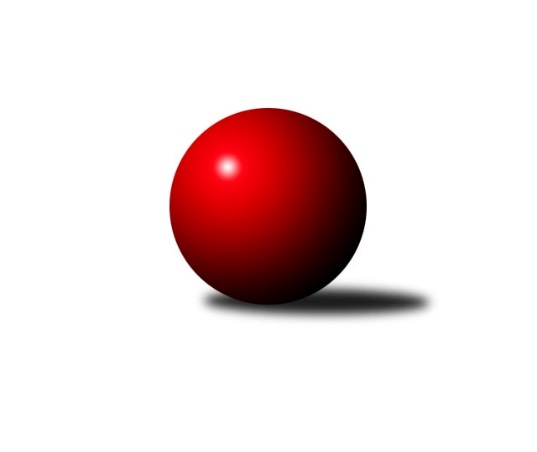 Č.11Ročník 2021/2022	2.1.2022Nejlepšího výkonu v tomto kole: 3640 dosáhlo družstvo: TJ Sokol Husovice-BrnoInterliga 2021/2022Výsledky 11. kolaSouhrnný přehled výsledků:SKK Rokycany	- TJ Sokol Husovice-Brno	2:6	3549:3640	11.5:12.5	11.12.TJ Valašské Meziříčí	- ŠKK Trstená Starek	5:3	3593:3500	14.0:10.0	11.12.TJ Slavoj Veľký Šariš	- TJ Rakovice		dohrávka		29.1.KK Slavoj Praha	- SKK Rokycany	2:6	3558:3712	7.0:17.0	4.9.TJ Slavoj Veľký Šariš	- TJ Valašské Meziříčí	6:2	3530:3499	12.0:12.0	4.9.TJ Sokol Husovice-Brno	- TJ Rakovice	8:0	       kontumačně		4.9.KK Tatran Sučany	- TJ Lokomotíva Vrútky	3:5	3403:3430	13.0:11.0	4.9.KK Ježci Jihlava	- ŠKK Trstená Starek	2:6	3343:3438	10.0:14.0	11.9.SKK Rokycany	- ŠK Železiarne Podbrezová	5:3	3761:3777	12.5:11.5	11.9.TJ Valašské Meziříčí	- KK Tatran Sučany	8:0	       kontumačně		11.9.TJ Sokol Husovice-Brno	- KK Slavoj Praha	2:6	3561:3591	11.0:13.0	11.9.TJ Rakovice	- TJ Lokomotíva Vrútky	7:1	3565:3477	13.5:10.5	11.9.KK Slavoj Praha	- ŠK Železiarne Podbrezová	1:7	3547:3816	7.5:16.5	12.9.TJ Lokomotíva Vrútky	- TJ Valašské Meziříčí	3:5	3778:3751	10.0:14.0	18.9.TJ Slavoj Veľký Šariš	- KK Ježci Jihlava	6:2	3421:3347	12.0:12.0	18.9.ŠK Železiarne Podbrezová	- TJ Sokol Husovice-Brno	8:0	3883:3520	21.0:3.0	18.9.KK Slavoj Praha	- TJ Rakovice	8:0	       kontumačně		18.9.ŠK Železiarne Podbrezová	- KK Ježci Jihlava	6:2	3716:3535	15.0:9.0	19.9.KK Ježci Jihlava	- KK Tatran Sučany	8:0	       kontumačně		25.9.SKK Rokycany	- TJ Slavoj Veľký Šariš	6:2	3606:3464	17.0:7.0	25.9.TJ Sokol Husovice-Brno	- ŠKK Trstená Starek	6:2	3592:3534	13.0:11.0	25.9.TJ Rakovice	- TJ Valašské Meziříčí	2:6	3469:3672	9.0:15.0	25.9.KK Slavoj Praha	- TJ Slavoj Veľký Šariš	5:3	3554:3536	12.0:12.0	26.9.ŠKK Trstená Starek	- SKK Rokycany	7:1	3654:3620	16.5:7.5	2.10.TJ Slavoj Veľký Šariš	- TJ Sokol Husovice-Brno	2:6	3409:3444	13.0:11.0	2.10.TJ Lokomotíva Vrútky	- KK Ježci Jihlava	7:1	3882:3588	17.5:6.5	2.10.ŠK Železiarne Podbrezová	- TJ Rakovice	8:0	3839:3494	19.0:5.0	2.10.KK Tatran Sučany	- SKK Rokycany	6:2	3474:3473	10.0:14.0	3.10.KK Ježci Jihlava	- TJ Valašské Meziříčí	6:2	3447:3391	14.0:10.0	16.10.SKK Rokycany	- TJ Lokomotíva Vrútky	8:0	3619:3327	20.0:4.0	16.10.ŠK Železiarne Podbrezová	- ŠKK Trstená Starek	5:3	3825:3746	13.5:10.5	16.10.TJ Sokol Husovice-Brno	- KK Tatran Sučany	8:0	       kontumačně		16.10.KK Slavoj Praha	- TJ Lokomotíva Vrútky	8:0	3642:3354	19.0:5.0	17.10.ŠKK Trstená Starek	- TJ Rakovice	5:3	3600:3419	12.5:11.5	6.11.TJ Lokomotíva Vrútky	- TJ Sokol Husovice-Brno	6:2	3784:3566	16.0:8.0	6.11.TJ Slavoj Veľký Šariš	- ŠK Železiarne Podbrezová	1:7	3362:3614	7.5:16.5	6.11.TJ Valašské Meziříčí	- SKK Rokycany	2:6	3476:3515	11.5:12.5	6.11.TJ Slavoj Veľký Šariš	- ŠKK Trstená Starek	2:6	3495:3527	11.0:13.0	13.11.ŠK Železiarne Podbrezová	- KK Tatran Sučany	7:1	3652:3392	19.0:5.0	13.11.TJ Sokol Husovice-Brno	- TJ Valašské Meziříčí	2:6	3521:3530	12.0:12.0	13.11.TJ Rakovice	- KK Ježci Jihlava	3:5	3480:3523	9.5:14.5	13.11.ŠKK Trstená Starek	- KK Tatran Sučany	6:2	3662:3408	19.0:5.0	20.11.KK Ježci Jihlava	- SKK Rokycany	5:3	3504:3456	11.0:13.0	20.11.TJ Valašské Meziříčí	- KK Slavoj Praha	6:2	3580:3417	15.0:9.0	20.11.TJ Valašské Meziříčí	- ŠK Železiarne Podbrezová	3:5	3515:3729	9.0:15.0	4.12.TJ Rakovice	- SKK Rokycany	1:7	3530:3762	8.5:15.5	27.2.ŠKK Trstená Starek	- TJ Sokol Husovice-Brno	6:2	3620:3530	14.0:10.0	12.2.TJ Slavoj Veľký Šariš	- SKK Rokycany	7.5:0.5	3586:3521	14.0:10.0	12.2.ŠK Železiarne Podbrezová	- KK Slavoj Praha	6:2	3714:3533	16.0:8.0	12.2.TJ Valašské Meziříčí	- TJ Rakovice	3:5	3602:3632	10.0:14.0	12.2.KK Tatran Sučany	- KK Ježci Jihlava	4:4	3567:3552	10.0:14.0	12.2.TJ Rakovice	- KK Slavoj Praha	3:5	3601:3620	12.0:12.0	13.2.ŠK Železiarne Podbrezová	- SKK Rokycany	7:1	3786:3539	16.0:8.0	13.2.KK Ježci Jihlava	- TJ Lokomotíva Vrútky	6:2	3436:3204	17.0:7.0	19.2.SKK Rokycany	- KK Tatran Sučany	7:1	3609:3441	16.0:8.0	19.2.ŠKK Trstená Starek	- ŠK Železiarne Podbrezová	1:7	3655:3909	7.0:17.0	26.2.TJ Lokomotíva Vrútky	- SKK Rokycany	6:2	3729:3638	15.5:8.5	26.2.TJ Slavoj Veľký Šariš	- KK Slavoj Praha	2:6	3534:3591	10.0:14.0	26.2.TJ Valašské Meziříčí	- KK Ježci Jihlava	5:3	3578:3534	11.0:13.0	26.2.KK Tatran Sučany	- TJ Sokol Husovice-Brno	6:2	3579:3520	13.5:10.5	26.2.TJ Lokomotíva Vrútky	- KK Slavoj Praha	6:2	3687:3606	16.0:8.0	27.2.SKK Rokycany	- TJ Valašské Meziříčí	6:2	3728:3678	15.5:8.5	5.3.KK Slavoj Praha	- KK Tatran Sučany	4:4	3538:3520	12.0:12.0	5.3.ŠK Železiarne Podbrezová	- TJ Slavoj Veľký Šariš	8:0	3747:3429	19.5:4.5	5.3.TJ Sokol Husovice-Brno	- TJ Lokomotíva Vrútky	6:2	3542:3405	16.5:7.5	5.3.TJ Rakovice	- ŠKK Trstená Starek	4:4	3623:3610	11.0:13.0	5.3.ŠKK Trstená Starek	- TJ Slavoj Veľký Šariš	8:0	3747:3467	18.5:5.5	12.3.KK Ježci Jihlava	- TJ Rakovice	2:6	3556:3607	11.5:12.5	12.3.TJ Valašské Meziříčí	- TJ Sokol Husovice-Brno	7.5:0.5	3688:3523	18.0:6.0	12.3.KK Tatran Sučany	- ŠK Železiarne Podbrezová	1:7	3496:3720	7.5:16.5	12.3.TJ Lokomotíva Vrútky	- TJ Slavoj Veľký Šariš	6:2	3628:3492	15.0:9.0	13.3.KK Slavoj Praha	- TJ Valašské Meziříčí	3:5	3535:3641	10.5:13.5	19.3.KK Tatran Sučany	- ŠKK Trstená Starek	1:7	3520:3605	10.0:14.0	19.3.SKK Rokycany	- KK Ježci Jihlava	6:2	3557:3537	14.5:9.5	19.3.ŠK Železiarne Podbrezová	- TJ Lokomotíva Vrútky	7:1	3912:3400	22.0:2.0	19.3.TJ Rakovice	- TJ Slavoj Veľký Šariš	6:2	3556:3423	16.5:7.5	19.3.TJ Lokomotíva Vrútky	- ŠKK Trstená Starek	3:5	3719:3776	13.0:11.0	26.3.KK Ježci Jihlava	- TJ Sokol Husovice-Brno	6:2	3585:3475	12.5:11.5	26.3.SKK Rokycany	- TJ Rakovice	6:2	3679:3582	14.5:9.5	26.3.ŠK Železiarne Podbrezová	- TJ Valašské Meziříčí	7:1	3761:3612	16.0:8.0	26.3.KK Tatran Sučany	- TJ Slavoj Veľký Šariš	2:6	3567:3569	8.5:15.5	26.3.KK Ježci Jihlava	- TJ Slavoj Veľký Šariš	7:1	3559:3303	18.0:6.0	20.2.ŠKK Trstená Starek	- KK Slavoj Praha	5:3	3701:3562	16.0:8.0	2.4.TJ Sokol Husovice-Brno	- TJ Slavoj Veľký Šariš	6:2	3523:3473	15.0:9.0	2.4.KK Tatran Sučany	- KK Slavoj Praha	2:6	3425:3439	12.5:11.5	3.4.TJ Rakovice	- KK Tatran Sučany	5:3	3677:3531	14.0:10.0	9.4.TJ Slavoj Veľký Šariš	- TJ Lokomotíva Vrútky	6:2	3468:3430	14.0:10.0	9.4.ŠKK Trstená Starek	- TJ Valašské Meziříčí	5:3	3603:3539	13.0:11.0	9.4.KK Slavoj Praha	- KK Ježci Jihlava	4:4	3613:3491	14.0:10.0	9.4.TJ Sokol Husovice-Brno	- SKK Rokycany	4:4	3590:3586	11.5:12.5	9.4.Tabulka družstev:	1.	ŠK Železiarne Podbrezová	9	8	0	1	56.0 : 16.0 	147.0 : 69.0 	 3744	16	2.	TJ Valašské Meziříčí	10	6	0	4	45.0 : 35.0 	136.5 : 103.5 	 3564	12	3.	ŠKK Trstená Starek	8	5	0	3	38.0 : 26.0 	106.5 : 85.5 	 3564	10	4.	TJ Sokol Husovice-Brno	9	5	0	4	40.0 : 32.0 	118.5 : 97.5 	 3546	10	5.	SKK Rokycany	9	5	0	4	39.0 : 33.0 	125.0 : 91.0 	 3568	10	6.	KK Slavoj Praha	7	4	0	3	32.0 : 24.0 	91.5 : 76.5 	 3528	8	7.	KK Ježci Jihlava	8	4	0	4	31.0 : 33.0 	101.0 : 91.0 	 3485	8	8.	TJ Lokomotíva Vrútky	7	3	0	4	22.0 : 34.0 	74.0 : 94.0 	 3481	6	9.	TJ Slavoj Veľký Šariš	7	2	0	5	22.0 : 34.0 	74.5 : 93.5 	 3481	4	10.	TJ Rakovice	7	1	0	6	15.0 : 41.0 	48.5 : 119.5 	 3473	2	11.	KK Tatran Sučany	7	1	0	6	12.0 : 44.0 	33.0 : 135.0 	 3413	2Podrobné výsledky kola:	 SKK Rokycany	3549	2:6	3640	TJ Sokol Husovice-Brno	Jan Endršt	146 	 162 	 143 	129	580 	 1:3 	 637 	 157	161 	 166	153	Dušan Ryba	Miroslav Šnejdar ml.	146 	 136 	 156 	153	591 	 2:2 	 610 	 153	173 	 140	144	Zdeněk Vymazal	Roman Pytlík	152 	 151 	 152 	133	588 	 2.5:1.5 	 579 	 152	143 	 147	137	Tomáš ŽiŽlavskÝ	Michal Jirouš	144 	 163 	 141 	153	601 	 2:2 	 606 	 143	143 	 156	164	Libor Škoula	Vojtěch Špelina	161 	 142 	 169 	151	623 	 3:1 	 606 	 140	139 	 178	149	Petr Hendrych	Pavel Honsa	136 	 142 	 151 	137	566 	 1:3 	 602 	 159	144 	 149	150	Michal Šimekrozhodčí: Wohlmuth DavidNejlepší výkon utkání: 637 - Dušan Ryba	 TJ Valašské Meziříčí	3593	5:3	3500	ŠKK Trstená Starek	Dalibor Jandík	154 	 156 	 142 	141	593 	 0:4 	 629 	 168	168 	 144	149	Mikolaj Konopka	Tomáš Cabák	131 	 156 	 164 	178	629 	 3:1 	 602 	 145	155 	 155	147	Peter Šibal	Ondřej Topič	135 	 148 	 128 	146	557 	 2:2 	 588 	 166	145 	 144	133	Michal Szulc	Jiří Mrlík	167 	 130 	 153 	130	580 	 3:1 	 563 	 162	136 	 137	128	Martin Kozák	Rostislav Gorecký	165 	 167 	 168 	161	661 	 4:0 	 510 	 140	125 	 120	125	Martin Starek *1	Michal Markus	139 	 154 	 150 	130	573 	 2:2 	 608 	 171	138 	 148	151	Lukáš Jurisrozhodčí: Zajíček Jaroslavstřídání: *1 od 56. hodu Marek ŠtefančíkNejlepší výkon utkání: 661 - Rostislav Gorecký	 KK Slavoj Praha	3558	2:6	3712	SKK Rokycany	Zdeněk Gartus	173 	 169 	 141 	159	642 	 1:3 	 639 	 139	175 	 157	168	Daniel Neumann	Petr Pavlík	143 	 139 	 154 	149	585 	 0:4 	 615 	 144	153 	 167	151	Miroslav Šnejdar ml.	Michal Koubek	143 	 161 	 162 	144	610 	 2:2 	 606 	 159	156 	 135	156	Jan Endršt	Evžen Valtr	146 	 134 	 155 	127	562 	 1:3 	 629 	 160	153 	 150	166	Michal Jirouš	Jaroslav Hažva	154 	 146 	 176 	145	621 	 2:2 	 592 	 152	148 	 141	151	Vojtěch Špelina	František Rusín *1	135 	 117 	 136 	150	538 	 1:3 	 631 	 176	160 	 147	148	Roman Pytlíkrozhodčí: Novotný Jiřístřídání: *1 od 61. hodu Lukáš JankoNejlepší výkon utkání: 642 - Zdeněk Gartus	 TJ Slavoj Veľký Šariš	3530	6:2	3499	TJ Valašské Meziříčí	Richard Kucko *1	117 	 145 	 143 	140	545 	 3:1 	 535 	 135	124 	 138	138	Radim Metelka	Tomáš Rohaľ	139 	 155 	 142 	141	577 	 2:2 	 567 	 140	141 	 129	157	Tomáš Juřík	Peter Peregrin	136 	 165 	 143 	146	590 	 0:4 	 616 	 140	166 	 145	165	Ondřej Topič	Rastislav Beran	168 	 156 	 167 	133	624 	 2:2 	 600 	 139	161 	 140	160	Dalibor Jandík	Radoslav Foltín	146 	 149 	 144 	166	605 	 4:0 	 559 	 126	141 	 140	152	Tomáš Cabák	Miroslav Hliviak	153 	 147 	 133 	156	589 	 1:3 	 622 	 173	158 	 148	143	Rostislav Goreckýrozhodčí: střídání: *1 od 61. hodu Erik ŠaršalaNejlepší výkon utkání: 624 - Rastislav Beran	 TJ Sokol Husovice-Brno		8:0		TJ Rakovicerozhodčí: Hanušová LenkaKONTUMACE	 KK Tatran Sučany	3403	3:5	3430	TJ Lokomotíva Vrútky	Martin Čiliak *1	110 	 129 	 152 	137	528 	 2:2 	 596 	 167	150 	 143	136	Milan Tomka	Erik Gordík	142 	 159 	 135 	124	560 	 3:1 	 551 	 125	149 	 154	123	Peter Marček	Roman Bukový	148 	 136 	 155 	159	598 	 3:1 	 535 	 167	116 	 120	132	Adam Tomka	Peter Adamec	151 	 145 	 141 	135	572 	 2:2 	 580 	 138	163 	 140	139	Miroslav Ruttkay	Ján Vyletel	147 	 153 	 133 	154	587 	 2:2 	 575 	 134	125 	 157	159	Jozef Adamčík *2	Eduard Ilovský	153 	 139 	 134 	132	558 	 1:3 	 593 	 155	168 	 133	137	Marián Ruttkayrozhodčí: střídání: *1 od 27. hodu Radimír Bolibruch, *2 od 41. hodu Ján KubenaNejlepší výkon utkání: 598 - Roman Bukový	 KK Ježci Jihlava	3343	2:6	3438	ŠKK Trstená Starek	Petr Dobeš ml.	156 	 145 	 133 	127	561 	 2:2 	 560 	 149	139 	 142	130	Peter Šibal	Stanislav Partl	135 	 148 	 157 	136	576 	 2:2 	 584 	 147	131 	 148	158	Mikolaj Konopka	Jaroslav Matějka *1	125 	 128 	 144 	133	530 	 0:4 	 606 	 137	150 	 160	159	Michal Szulc	Robin Parkan	144 	 155 	 149 	138	586 	 3:1 	 572 	 133	134 	 147	158	Ondrej Kyselica *2	Tomáš Valík *3	133 	 124 	 133 	150	540 	 1:3 	 564 	 155	145 	 141	123	Martin Kozák	Daniel Braun	144 	 136 	 134 	136	550 	 2:2 	 552 	 153	126 	 129	144	Martin Starekrozhodčí: Vacková Šárkastřídání: *1 od 61. hodu Lukáš Novák, *2 od 61. hodu Marek Juris, *3 od 73. hodu Vít JírovecNejlepší výkon utkání: 606 - Michal Szulc	 SKK Rokycany	3761	5:3	3777	ŠK Železiarne Podbrezová	Jan Endršt	153 	 178 	 178 	151	660 	 2.5:1.5 	 651 	 153	153 	 173	172	Jan Bína	Miroslav Šnejdar ml.	142 	 168 	 166 	157	633 	 3:1 	 601 	 154	154 	 164	129	Bystrík Vadovič	Roman Pytlík	148 	 163 	 135 	152	598 	 2:2 	 591 	 150	156 	 146	139	Tomaš Pašiak	Michal Jirouš	191 	 163 	 138 	139	631 	 2:2 	 599 	 141	157 	 161	140	Peter Nemček	Pavel Honsa	160 	 149 	 169 	151	629 	 3:1 	 610 	 153	157 	 150	150	Jiří Veselý	Daniel Neumann	170 	 132 	 155 	153	610 	 0:4 	 725 	 190	157 	 187	191	Erik Kunarozhodčí: Wohlmuth DavidNejlepší výkon utkání: 725 - Erik Kuna	 TJ Valašské Meziříčí		8:0		KK Tatran Sučanyrozhodčí: Zajíček JaroslavKONTUMACE	 TJ Sokol Husovice-Brno	3561	2:6	3591	KK Slavoj Praha	Zdeněk Vymazal	151 	 139 	 143 	160	593 	 2:2 	 608 	 143	141 	 165	159	Petr Pavlík	Tomáš VÁlka	164 	 149 	 118 	145	576 	 1:3 	 598 	 134	166 	 148	150	Zdeněk Gartus	David PlŠek	147 	 141 	 136 	160	584 	 1.5:2.5 	 586 	 147	149 	 143	147	Michal Koubek	Michal Šimek	137 	 143 	 142 	159	581 	 2.5:1.5 	 574 	 132	134 	 149	159	Evžen Valtr *1	Tomáš ŽiŽlavskÝ	130 	 141 	 151 	157	579 	 0:4 	 635 	 149	155 	 163	168	Jaroslav Hažva	Petr Hendrych	158 	 175 	 155 	160	648 	 4:0 	 590 	 135	163 	 152	140	Lukáš Jankorozhodčí: Žižlavský Tomášstřídání: *1 od 61. hodu František RusínNejlepší výkon utkání: 648 - Petr Hendrych	 TJ Rakovice	3565	7:1	3477	TJ Lokomotíva Vrútky	Richard Varga	147 	 136 	 146 	160	589 	 0:4 	 641 	 161	154 	 151	175	Milan Tomka	Šimon Magala	159 	 131 	 150 	152	592 	 3:1 	 607 	 148	161 	 147	151	Marián Ruttkay	Peter Magala	157 	 139 	 149 	152	597 	 4:0 	 545 	 140	127 	 133	145	Adam Tomka	Damián Bielik	129 	 144 	 154 	133	560 	 2:2 	 557 	 130	126 	 146	155	Peter Marček	Boris Šintál	161 	 172 	 144 	141	618 	 2:2 	 576 	 145	126 	 148	157	Ján Kubena	Marcel Ivančík	143 	 141 	 168 	157	609 	 2.5:1.5 	 551 	 147	141 	 121	142	Miroslav Ruttkayrozhodčí: Nejlepší výkon utkání: 641 - Milan Tomka	 KK Slavoj Praha	3547	1:7	3816	ŠK Železiarne Podbrezová	Zdeněk Gartus *1	135 	 136 	 154 	125	550 	 1:3 	 623 	 167	180 	 126	150	Bystrík Vadovič	Petr Pavlík	155 	 160 	 132 	140	587 	 0.5:3.5 	 674 	 188	160 	 170	156	Jan Bína	Michal Koubek	138 	 139 	 140 	161	578 	 1:3 	 631 	 151	160 	 173	147	Tomaš Pašiak	František Rusín	178 	 135 	 151 	145	609 	 1:3 	 648 	 154	148 	 167	179	Jiří Veselý	Jaroslav Hažva	187 	 173 	 163 	154	677 	 4:0 	 589 	 143	158 	 140	148	Erik Kuna	Lukáš Janko *2	136 	 134 	 142 	134	546 	 0:4 	 651 	 157	181 	 155	158	Peter Nemčekrozhodčí: Novotný Jiřístřídání: *1 od 61. hodu Josef Dvořák, *2 od 69. hodu Evžen ValtrNejlepší výkon utkání: 677 - Jaroslav Hažva	 TJ Lokomotíva Vrútky	3778	3:5	3751	TJ Valašské Meziříčí	Milan Tomka	162 	 155 	 157 	160	634 	 1:3 	 628 	 169	159 	 162	138	Tomáš Juřík	Peter Marček	164 	 172 	 176 	175	687 	 4:0 	 600 	 130	171 	 141	158	Jiří Mrlík	Adam Tomka	125 	 153 	 159 	136	573 	 2:2 	 575 	 138	146 	 151	140	Dalibor Jandík	Jozef Adamčík	171 	 138 	 152 	153	614 	 1:3 	 641 	 165	149 	 154	173	Ondřej Topič	Miroslav Ruttkay	146 	 138 	 170 	152	606 	 1:3 	 626 	 165	153 	 141	167	Tomáš Cabák	Marián Ruttkay	165 	 167 	 163 	169	664 	 1:3 	 681 	 150	168 	 186	177	Rostislav Goreckýrozhodčí: Nejlepší výkon utkání: 687 - Peter Marček	 TJ Slavoj Veľký Šariš	3421	6:2	3347	KK Ježci Jihlava	Peter Peregrin	130 	 135 	 154 	170	589 	 2.5:1.5 	 585 	 160	135 	 151	139	Tomáš Valík	Tomáš Rohaľ	124 	 135 	 154 	138	551 	 0.5:3.5 	 645 	 180	162 	 154	149	Petr Dobeš ml.	Marek Olejňák *1	107 	 163 	 137 	150	557 	 2:2 	 552 	 117	142 	 128	165	Robin Parkan	Rastislav Beran	124 	 155 	 144 	143	566 	 2:2 	 503 	 127	121 	 145	110	Vít Jírovec *2	Radoslav Foltín	147 	 151 	 151 	147	596 	 3:1 	 499 	 149	108 	 122	120	Stanislav Partl	Miroslav Hliviak	148 	 158 	 142 	114	562 	 2:2 	 563 	 142	129 	 143	149	Daniel Braunrozhodčí: střídání: *1 od 31. hodu Erik Šaršala, *2 od 61. hodu Martin ČopákNejlepší výkon utkání: 645 - Petr Dobeš ml.	 ŠK Železiarne Podbrezová	3883	8:0	3520	TJ Sokol Husovice-Brno	Bystrík Vadovič	162 	 163 	 166 	155	646 	 3:1 	 608 	 153	142 	 154	159	Zdeněk Vymazal	Jan Bína	168 	 167 	 162 	168	665 	 4:0 	 613 	 140	152 	 154	167	Petr Hendrych	Jiří Veselý	163 	 148 	 176 	173	660 	 4:0 	 559 	 128	147 	 145	139	Marek Škrabal	Peter Nemček	163 	 148 	 170 	176	657 	 2:2 	 632 	 151	160 	 173	148	Tomáš ŽiŽlavskÝ	Erik Kuna	156 	 166 	 161 	151	634 	 4:0 	 550 	 134	135 	 133	148	Libor Škoula	Tomaš Pašiak	144 	 160 	 168 	149	621 	 4:0 	 558 	 136	147 	 135	140	Jakub HnÁtrozhodčí: Nejlepší výkon utkání: 665 - Jan Bína	 KK Slavoj Praha		8:0		TJ Rakovicerozhodčí: Novotný JiříKONTUMACE	 ŠK Železiarne Podbrezová	3716	6:2	3535	KK Ježci Jihlava	Bystrík Vadovič	151 	 169 	 159 	140	619 	 1:3 	 636 	 166	173 	 154	143	Daniel Braun	Jan Bína	177 	 159 	 172 	160	668 	 2:2 	 633 	 146	167 	 154	166	Petr Dobeš ml.	Jiří Veselý	141 	 162 	 145 	164	612 	 2:2 	 573 	 148	141 	 152	132	Vít Jírovec	Peter Nemček	156 	 149 	 150 	155	610 	 4:0 	 536 	 145	127 	 122	142	Martin Čopák	Tomaš Pašiak	167 	 150 	 129 	131	577 	 2:2 	 591 	 163	138 	 144	146	Robin Parkan	Erik Kuna	153 	 169 	 148 	160	630 	 4:0 	 566 	 146	141 	 136	143	Stanislav Partlrozhodčí: Nejlepší výkon utkání: 668 - Jan Bína	 KK Ježci Jihlava		8:0		KK Tatran Sučanyrozhodčí: Vacková ŠárkaKONTUMACE	 SKK Rokycany	3606	6:2	3464	TJ Slavoj Veľký Šariš	Jan Endršt	147 	 139 	 157 	167	610 	 3:1 	 579 	 160	134 	 142	143	Richard Kucko	Pavel Honsa	159 	 144 	 133 	128	564 	 1:3 	 598 	 152	149 	 148	149	Tomáš Rohaľ	Miroslav Šnejdar ml.	162 	 147 	 151 	155	615 	 3:1 	 595 	 143	170 	 145	137	Radoslav Foltín	Michal Jirouš	153 	 161 	 160 	172	646 	 4:0 	 566 	 126	125 	 154	161	Peter Peregrin	Daniel Neumann	151 	 153 	 136 	145	585 	 2:2 	 597 	 145	167 	 142	143	Marek Olejňák *1	Roman Pytlík	160 	 149 	 153 	124	586 	 4:0 	 529 	 132	139 	 136	122	Erik Šaršalarozhodčí: Vavřička Jiřístřídání: *1 od 61. hodu Miroslav HliviakNejlepší výkon utkání: 646 - Michal Jirouš	 TJ Sokol Husovice-Brno	3592	6:2	3534	ŠKK Trstená Starek	Zdeněk Vymazal	135 	 153 	 152 	171	611 	 3:1 	 589 	 155	145 	 142	147	Marek Juris	Libor Škoula	152 	 153 	 151 	158	614 	 2:2 	 604 	 149	159 	 134	162	Mikolaj Konopka	David PlŠek	140 	 142 	 127 	158	567 	 0:4 	 623 	 159	169 	 133	162	Michal Szulc	Tomáš ŽiŽlavskÝ	143 	 135 	 132 	137	547 	 2:2 	 549 	 133	137 	 122	157	Marek Štefančík	Michal Šimek	147 	 146 	 159 	147	599 	 2:2 	 590 	 160	131 	 141	158	Peter Šibal	Petr Hendrych	162 	 168 	 165 	159	654 	 4:0 	 579 	 152	136 	 142	149	Martin Starekrozhodčí: Gabrhel KarelNejlepší výkon utkání: 654 - Petr Hendrych	 TJ Rakovice	3469	2:6	3672	TJ Valašské Meziříčí	Šimon Magala	126 	 132 	 149 	138	545 	 1:3 	 635 	 146	189 	 143	157	Michal Markus	Lukáš Nesteš	137 	 144 	 129 	131	541 	 2:2 	 552 	 153	132 	 149	118	Jiří Mrlík	Richard Varga	146 	 128 	 147 	132	553 	 1:3 	 621 	 160	154 	 142	165	Ondřej Topič	Peter Magala	157 	 149 	 150 	160	616 	 2:2 	 608 	 139	164 	 154	151	Dalibor Jandík	Boris Šintál	164 	 162 	 148 	156	630 	 3:1 	 598 	 134	152 	 165	147	Tomáš Cabák	Marcel Ivančík	148 	 140 	 144 	152	584 	 0:4 	 658 	 182	157 	 155	164	Rostislav Goreckýrozhodčí: Nejlepší výkon utkání: 658 - Rostislav Gorecký	 KK Slavoj Praha	3554	5:3	3536	TJ Slavoj Veľký Šariš	Zdeněk Gartus	148 	 167 	 160 	183	658 	 4:0 	 532 	 126	130 	 131	145	Richard Kucko	Petr Pavlík	143 	 137 	 139 	147	566 	 1:3 	 614 	 181	141 	 151	141	Tomáš Rohaľ	František Rusín	144 	 150 	 159 	132	585 	 2:2 	 571 	 157	144 	 133	137	Peter Peregrin	Josef Dvořák	139 	 139 	 149 	145	572 	 0:4 	 654 	 159	161 	 151	183	Marek Olejňák	Jaroslav Hažva	154 	 146 	 170 	146	616 	 3:1 	 565 	 158	133 	 133	141	Miroslav Hliviak	Michal Koubek	124 	 150 	 149 	134	557 	 2:2 	 600 	 151	148 	 145	156	Radoslav Foltínrozhodčí: Novotný JiříNejlepší výkon utkání: 658 - Zdeněk Gartus	 ŠKK Trstená Starek	3654	7:1	3620	SKK Rokycany	Mikolaj Konopka	187 	 168 	 166 	150	671 	 4:0 	 613 	 163	151 	 157	142	Jan Endršt	Marek Juris *1	159 	 126 	 130 	113	528 	 1:3 	 625 	 151	155 	 176	143	Miroslav Šnejdar ml.	Lukáš Juris	166 	 147 	 168 	129	610 	 3:1 	 563 	 134	141 	 145	143	Daniel Neumann	Martin Kozák	155 	 155 	 168 	159	637 	 3:1 	 599 	 138	171 	 149	141	Michal Jirouš	Martin Starek	140 	 138 	 159 	141	578 	 2.5:1.5 	 579 	 140	158 	 143	138	Roman Pytlík	Michal Szulc	164 	 151 	 159 	156	630 	 3:1 	 641 	 162	178 	 146	155	Vojtěch Špelinarozhodčí: střídání: *1 od 68. hodu Ondrej KyselicaNejlepší výkon utkání: 671 - Mikolaj Konopka	 TJ Slavoj Veľký Šariš	3409	2:6	3444	TJ Sokol Husovice-Brno	Peter Peregrin	159 	 156 	 132 	126	573 	 2:2 	 586 	 146	130 	 145	165	Dušan Ryba	Tomáš Rohaľ	128 	 171 	 126 	154	579 	 2:2 	 589 	 132	160 	 157	140	Libor Škoula	Radoslav Foltín	149 	 139 	 156 	133	577 	 3:1 	 546 	 142	126 	 139	139	Jakub HnÁt	Rastislav Beran	158 	 129 	 135 	147	569 	 3:1 	 528 	 118	138 	 134	138	Tomáš ŽiŽlavskÝ	Miroslav Hliviak *1	145 	 120 	 154 	144	563 	 1:3 	 629 	 150	161 	 143	175	Petr Hendrych	Marek Olejňák	130 	 150 	 134 	134	548 	 2:2 	 566 	 142	142 	 133	149	Zdeněk Vymazalrozhodčí: střídání: *1 od 61. hodu Erik ŠaršalaNejlepší výkon utkání: 629 - Petr Hendrych	 TJ Lokomotíva Vrútky	3882	7:1	3588	KK Ježci Jihlava	Adam Tomka	140 	 132 	 157 	181	610 	 2:2 	 570 	 148	134 	 152	136	Lukáš Novák	Peter Marček	171 	 153 	 193 	168	685 	 4:0 	 588 	 130	148 	 178	132	Vít Jírovec	Miroslav Ruttkay	168 	 153 	 143 	170	634 	 2.5:1.5 	 614 	 164	153 	 161	136	Tomáš Valík	Milan Tomka	149 	 150 	 138 	175	612 	 2:2 	 624 	 169	177 	 133	145	Petr Dobeš ml.	Jozef Adamčík	166 	 173 	 159 	144	642 	 3:1 	 612 	 151	161 	 144	156	Daniel Braun	Marián Ruttkay	172 	 166 	 201 	160	699 	 4:0 	 580 	 157	125 	 142	156	Stanislav Partlrozhodčí: Nejlepší výkon utkání: 699 - Marián Ruttkay	 ŠK Železiarne Podbrezová	3839	8:0	3494	TJ Rakovice	Jan Bína	154 	 176 	 158 	159	647 	 3:1 	 555 	 132	130 	 159	134	Richard Varga	Tomaš Pašiak	176 	 158 	 149 	132	615 	 3:1 	 616 	 142	154 	 144	176	Marcel Ivančík	Bystrík Vadovič	170 	 145 	 174 	174	663 	 4:0 	 557 	 158	126 	 142	131	Peter Magala *1	Peter Nemček	163 	 161 	 144 	157	625 	 3:1 	 566 	 137	145 	 150	134	Lukáš Nesteš	Erik Kuna	148 	 147 	 164 	172	631 	 2:2 	 616 	 158	154 	 155	149	Šimon Magala	Jiří Veselý	165 	 164 	 160 	169	658 	 4:0 	 584 	 151	142 	 143	148	Boris Šintálrozhodčí: střídání: *1 od 57. hodu Dominik RuľákNejlepší výkon utkání: 663 - Bystrík Vadovič	 KK Tatran Sučany	3474	6:2	3473	SKK Rokycany	Róbert Vereš	140 	 133 	 154 	151	578 	 2:2 	 570 	 125	141 	 140	164	Miroslav Šnejdar ml.	Radimír Bolibruch	131 	 126 	 124 	129	510 	 0:4 	 565 	 135	149 	 136	145	Daniel Neumann	Patrik Čabuda	169 	 151 	 142 	128	590 	 2:2 	 565 	 141	137 	 148	139	Jan Endršt	Peter Adamec	172 	 164 	 148 	148	632 	 3:1 	 588 	 139	150 	 136	163	Pavel Honsa	Erik Gordík	149 	 137 	 146 	136	568 	 1:3 	 603 	 144	143 	 150	166	Vojtěch Špelina	Martin Čiliak	169 	 132 	 153 	142	596 	 2:2 	 582 	 148	136 	 134	164	Roman Pytlíkrozhodčí: Nejlepší výkon utkání: 632 - Peter Adamec	 KK Ježci Jihlava	3447	6:2	3391	TJ Valašské Meziříčí	Tomáš Valík	156 	 127 	 141 	140	564 	 3:1 	 538 	 135	140 	 127	136	Michal Markus	Petr Dobeš ml.	126 	 155 	 156 	149	586 	 1:3 	 615 	 144	153 	 161	157	Tomáš Cabák	Robin Parkan	134 	 151 	 166 	157	608 	 3:1 	 569 	 155	136 	 136	142	Ondřej Topič	Daniel Braun	143 	 133 	 145 	157	578 	 3:1 	 532 	 131	143 	 129	129	Dalibor Jandík	Vít Jírovec *1	138 	 134 	 119 	151	542 	 3:1 	 554 	 136	160 	 112	146	Jiří Mrlík	Stanislav Partl	152 	 126 	 145 	146	569 	 1:3 	 583 	 135	145 	 152	151	Rostislav Goreckýrozhodčí: Vacková Šárkastřídání: *1 od 83. hodu Jan KotyzaNejlepší výkon utkání: 615 - Tomáš Cabák	 SKK Rokycany	3619	8:0	3327	TJ Lokomotíva Vrútky	Jan Endršt	170 	 157 	 176 	133	636 	 3:1 	 606 	 156	145 	 146	159	Milan Tomka	Miroslav Šnejdar ml.	146 	 136 	 166 	154	602 	 4:0 	 516 	 131	131 	 128	126	Peter Marček	Pavel Honsa	146 	 158 	 158 	139	601 	 3:1 	 562 	 138	149 	 131	144	Miroslav Ruttkay	Michal Jirouš	150 	 146 	 158 	155	609 	 4:0 	 521 	 129	141 	 136	115	Jozef Adamčík	Vojtěch Špelina	141 	 143 	 140 	127	551 	 3:1 	 521 	 128	127 	 121	145	Adam Tomka	Daniel Neumann	154 	 138 	 158 	170	620 	 3:1 	 601 	 146	167 	 147	141	Marián Ruttkayrozhodčí: Andrlík PavelNejlepší výkon utkání: 636 - Jan Endršt	 ŠK Železiarne Podbrezová	3825	5:3	3746	ŠKK Trstená Starek	Jan Bína	172 	 142 	 154 	166	634 	 2:2 	 635 	 155	171 	 165	144	Marek Štefančík	Tomaš Pašiak	176 	 151 	 159 	140	626 	 1.5:2.5 	 640 	 151	160 	 159	170	Mikolaj Konopka	Bystrík Vadovič	152 	 160 	 150 	172	634 	 3:1 	 607 	 142	148 	 153	164	Lukáš Juris	Peter Nemček	149 	 179 	 170 	175	673 	 3:1 	 611 	 152	150 	 159	150	Peter Šibal	Erik Kuna	155 	 147 	 152 	163	617 	 2:2 	 586 	 136	149 	 156	145	Martin Kozák	Jiří Veselý	171 	 172 	 149 	149	641 	 2:2 	 667 	 168	142 	 170	187	Michal Szulcrozhodčí: Nejlepší výkon utkání: 673 - Peter Nemček	 TJ Sokol Husovice-Brno		8:0		KK Tatran Sučanyrozhodčí: Žižlavský TomášKONTUMACE	 KK Slavoj Praha	3642	8:0	3354	TJ Lokomotíva Vrútky	Zdeněk Gartus	155 	 156 	 156 	146	613 	 3:1 	 601 	 154	145 	 150	152	Milan Tomka	Petr Pavlík *1	136 	 149 	 154 	140	579 	 2:2 	 569 	 124	122 	 157	166	Marián Ruttkay	Michal Koubek	156 	 158 	 149 	160	623 	 4:0 	 528 	 129	135 	 129	135	Adam Tomka	Evžen Valtr	152 	 142 	 119 	163	576 	 2:2 	 569 	 144	157 	 145	123	Peter Marček	Jaroslav Hažva	161 	 169 	 169 	161	660 	 4:0 	 548 	 130	130 	 137	151	Jozef Adamčík	Lukáš Janko	154 	 151 	 139 	147	591 	 4:0 	 539 	 141	139 	 127	132	Miroslav Ruttkayrozhodčí: Novotný Jiřístřídání: *1 od 26. hodu Josef DvořákNejlepší výkon utkání: 660 - Jaroslav Hažva	 ŠKK Trstená Starek	3600	5:3	3419	TJ Rakovice	Mikolaj Konopka	170 	 171 	 145 	175	661 	 4:0 	 516 	 120	124 	 125	147	Dominik Ruľák	Marek Juris	139 	 136 	 139 	132	546 	 1:3 	 561 	 123	154 	 148	136	František Milan	Lukáš Juris	141 	 169 	 185 	154	649 	 2:2 	 548 	 143	119 	 131	155	Pavol Duračka	Martin Starek	141 	 143 	 148 	155	587 	 2:2 	 594 	 160	133 	 162	139	Damián Bielik	Marek Štefančík	154 	 133 	 153 	132	572 	 2:2 	 565 	 134	137 	 144	150	Richard Varga	Michal Szulc	153 	 134 	 151 	147	585 	 1.5:2.5 	 635 	 153	166 	 150	166	Boris Šintálrozhodčí: Nejlepší výkon utkání: 661 - Mikolaj Konopka	 TJ Lokomotíva Vrútky	3784	6:2	3566	TJ Sokol Husovice-Brno	Adam Tomka	158 	 157 	 138 	140	593 	 2:2 	 644 	 147	155 	 178	164	Petr Hendrych	Peter Marček	154 	 159 	 173 	163	649 	 4:0 	 598 	 151	141 	 160	146	Libor Škoula	Milan Tomka	144 	 171 	 160 	163	638 	 3:1 	 570 	 153	133 	 149	135	Dušan Ryba	Ján Kubena	155 	 146 	 151 	146	598 	 1:3 	 618 	 166	150 	 140	162	Tomáš ŽiŽlavskÝ	Jozef Adamčík	159 	 146 	 149 	163	617 	 2:2 	 604 	 145	161 	 155	143	Zdeněk Vymazal	Marián Ruttkay	168 	 161 	 181 	179	689 	 4:0 	 532 	 128	139 	 131	134	Jakub HnÁtrozhodčí: Nejlepší výkon utkání: 689 - Marián Ruttkay	 TJ Slavoj Veľký Šariš	3362	1:7	3614	ŠK Železiarne Podbrezová	Oliver Kažimír	145 	 127 	 149 	152	573 	 3:1 	 578 	 136	153 	 145	144	Erik Gallo	Tomáš Rohaľ	143 	 152 	 132 	133	560 	 1:3 	 609 	 157	148 	 144	160	Bystrík Vadovič	Radoslav Foltín	142 	 140 	 125 	150	557 	 0:4 	 606 	 151	163 	 140	152	Erik Kuna	Rastislav Beran	136 	 131 	 131 	155	553 	 1:3 	 620 	 164	143 	 170	143	Jan Bína	Marek Olejňák	145 	 158 	 151 	130	584 	 1.5:2.5 	 631 	 161	155 	 151	164	Peter Nemček	Miroslav Hliviak	134 	 129 	 145 	127	535 	 1:3 	 570 	 155	138 	 125	152	Tomaš Pašiakrozhodčí: Nejlepší výkon utkání: 631 - Peter Nemček	 TJ Valašské Meziříčí	3476	2:6	3515	SKK Rokycany	Jiří Mrlík	141 	 152 	 134 	112	539 	 1:3 	 591 	 150	144 	 150	147	Jan Endršt	Michal Markus	156 	 137 	 141 	146	580 	 2:2 	 597 	 146	157 	 152	142	Miroslav Šnejdar ml.	Ondřej Topič	155 	 142 	 142 	126	565 	 3:1 	 547 	 148	129 	 141	129	Daniel Neumann	Dalibor Jandík	136 	 148 	 147 	139	570 	 0.5:3.5 	 612 	 161	164 	 148	139	Michal Jirouš	Rostislav Gorecký	166 	 163 	 167 	176	672 	 4:0 	 551 	 136	133 	 132	150	Vojtěch Špelina	Tomáš Cabák	125 	 166 	 138 	121	550 	 1:3 	 617 	 165	145 	 154	153	Roman Pytlíkrozhodčí: Zajíček JaroslavNejlepší výkon utkání: 672 - Rostislav Gorecký	 TJ Slavoj Veľký Šariš	3495	2:6	3527	ŠKK Trstená Starek	Marek Olejňák	155 	 150 	 129 	163	597 	 2:2 	 578 	 132	151 	 161	134	Martin Starek	Tomáš Rohaľ	154 	 139 	 137 	143	573 	 0:4 	 623 	 167	158 	 152	146	Mikolaj Konopka	Oliver Kažimír	149 	 159 	 125 	150	583 	 1:3 	 621 	 167	160 	 149	145	Michal Szulc	Peter Peregrin	159 	 156 	 142 	141	598 	 4:0 	 508 	 137	129 	 123	119	Marek Štefančík *1	Radoslav Foltín	159 	 138 	 160 	142	599 	 2:2 	 629 	 158	154 	 159	158	Lukáš Juris	Rastislav Beran *2	140 	 146 	 117 	142	545 	 2:2 	 568 	 148	138 	 144	138	Peter Šibalrozhodčí: střídání: *1 od 86. hodu Marek Juris, *2 od 91. hodu Richard KuckoNejlepší výkon utkání: 629 - Lukáš Juris	 ŠK Železiarne Podbrezová	3652	7:1	3392	KK Tatran Sučany	Jan Bína	152 	 165 	 157 	150	624 	 3:1 	 585 	 170	133 	 136	146	Eduard Ilovský	Erik Gallo	156 	 143 	 136 	141	576 	 3:1 	 531 	 120	130 	 157	124	neoprávněný start	Bystrík Vadovič	159 	 158 	 154 	155	626 	 4:0 	 538 	 148	140 	 136	114	Martin Ilovský	Peter Nemček *1	163 	 163 	 142 	140	608 	 3:1 	 557 	 160	136 	 113	148	Róbert Vereš	Tomaš Pašiak	146 	 136 	 146 	154	582 	 2:2 	 609 	 163	157 	 140	149	Matúš Červenec	Erik Kuna	153 	 150 	 157 	176	636 	 4:0 	 572 	 130	136 	 140	166	Ján Ondrejčíkrozhodčí: střídání: *1 od 1. hodu Tomáš DziadNejlepší výkon utkání: 636 - Erik Kuna	 TJ Sokol Husovice-Brno	3521	2:6	3530	TJ Valašské Meziříčí	Zdeněk Vymazal	149 	 148 	 131 	161	589 	 4:0 	 542 	 146	139 	 127	130	Tomáš Juřík	Libor Škoula	128 	 119 	 145 	151	543 	 1:3 	 592 	 140	156 	 134	162	Ondřej Topič	Tomáš ŽiŽlavskÝ	134 	 133 	 150 	148	565 	 2:2 	 602 	 166	149 	 144	143	Michal Markus	David PlŠek	136 	 160 	 135 	135	566 	 1:3 	 590 	 154	136 	 147	153	Dalibor Jandík	Michal Šimek	149 	 153 	 169 	152	623 	 1:3 	 642 	 160	161 	 158	163	Rostislav Gorecký	Petr Hendrych	154 	 168 	 155 	158	635 	 3:1 	 562 	 155	142 	 128	137	Jiří Mrlíkrozhodčí: Gabrhel KarelNejlepší výkon utkání: 642 - Rostislav Gorecký	 TJ Rakovice	3480	3:5	3523	KK Ježci Jihlava	Marcel Ivančík	157 	 165 	 157 	150	629 	 3:1 	 615 	 150	155 	 147	163	Petr Dobeš ml.	Lukáš Nesteš	129 	 143 	 159 	142	573 	 2:2 	 564 	 133	134 	 146	151	Tomáš Valík	Richard Varga	141 	 142 	 147 	142	572 	 0.5:3.5 	 589 	 143	145 	 147	154	Daniel Braun	Šimon Magala	133 	 132 	 140 	144	549 	 1:3 	 591 	 148	153 	 131	159	Robin Parkan	Boris Šintál	144 	 156 	 154 	148	602 	 2:2 	 589 	 148	140 	 138	163	Vít Jírovec	Peter Magala	145 	 120 	 142 	148	555 	 1:3 	 575 	 152	134 	 139	150	Stanislav Partlrozhodčí: Nejlepší výkon utkání: 629 - Marcel Ivančík	 ŠKK Trstená Starek	3662	6:2	3408	KK Tatran Sučany	Mikolaj Konopka	167 	 159 	 159 	176	661 	 4:0 	 549 	 136	135 	 143	135	Martin Ilovský	Michal Szulc	146 	 154 	 147 	157	604 	 4:0 	 549 	 142	125 	 132	150	Libor Čech	Martin Starek	130 	 144 	 139 	158	571 	 1:3 	 605 	 158	156 	 132	159	Matúš Červenec	Peter Šibal	153 	 158 	 143 	143	597 	 2:2 	 608 	 137	154 	 169	148	Peter Adamec	Lukáš Juris *1	165 	 149 	 164 	139	617 	 4:0 	 537 	 138	130 	 131	138	Ján Ondrejčík	Martin Kozák	147 	 154 	 161 	150	612 	 4:0 	 560 	 141	142 	 140	137	Róbert Verešrozhodčí: střídání: *1 od 84. hodu Erik KuráňNejlepší výkon utkání: 661 - Mikolaj Konopka	 KK Ježci Jihlava	3504	5:3	3456	SKK Rokycany	Petr Dobeš ml.	156 	 144 	 150 	149	599 	 3:1 	 560 	 137	151 	 149	123	Pavel Honsa	Robin Parkan	154 	 140 	 164 	156	614 	 2:2 	 608 	 142	168 	 139	159	Miroslav Šnejdar ml.	Jan Kotyza	162 	 143 	 135 	131	571 	 2:2 	 597 	 137	133 	 173	154	Michal Jirouš	Daniel Braun	136 	 139 	 140 	143	558 	 1:3 	 574 	 146	149 	 145	134	Jan Endršt	Vít Jírovec	146 	 164 	 134 	140	584 	 2:2 	 553 	 120	136 	 150	147	Daniel Neumann	Stanislav Partl	141 	 126 	 138 	173	578 	 1:3 	 564 	 145	138 	 141	140	Roman Pytlíkrozhodčí: Vacková ŠárkaNejlepší výkon utkání: 614 - Robin Parkan	 TJ Valašské Meziříčí	3580	6:2	3417	KK Slavoj Praha	Ondřej Topič	143 	 159 	 125 	142	569 	 2:2 	 584 	 146	147 	 157	134	Zdeněk Gartus	Tomáš Cabák	168 	 145 	 142 	129	584 	 2:2 	 562 	 133	147 	 134	148	Petr Pavlík	Dalibor Jandík	137 	 155 	 130 	151	573 	 3:1 	 536 	 122	135 	 135	144	Evžen Valtr *1	Jiří Mrlík	158 	 134 	 145 	139	576 	 3:1 	 546 	 148	140 	 129	129	Michal Koubek	Rostislav Gorecký	169 	 168 	 173 	166	676 	 4:0 	 559 	 142	132 	 139	146	Josef Dvořák	Michal Markus	163 	 145 	 144 	150	602 	 1:3 	 630 	 181	154 	 132	163	Jaroslav Hažvarozhodčí: Zajíček Jaroslavstřídání: *1 od 61. hodu Lukáš JankoNejlepší výkon utkání: 676 - Rostislav Gorecký	 TJ Valašské Meziříčí	3515	3:5	3729	ŠK Železiarne Podbrezová	Dalibor Jandík	144 	 134 	 145 	130	553 	 0:4 	 680 	 177	173 	 168	162	Bystrík Vadovič	Tomáš Cabák	148 	 152 	 158 	127	585 	 0:4 	 642 	 155	163 	 160	164	Jan Bína	Ondřej Topič	159 	 133 	 171 	153	616 	 3:1 	 576 	 155	149 	 137	135	Tomaš Pašiak	Jiří Mrlík	131 	 149 	 160 	138	578 	 3:1 	 555 	 144	135 	 144	132	Kristián Soják	Rostislav Gorecký	164 	 149 	 156 	150	619 	 2:2 	 617 	 149	164 	 161	143	Jiří Veselý	Michal Markus	134 	 150 	 148 	132	564 	 1:3 	 659 	 183	144 	 163	169	Erik Kunarozhodčí: Nejlepší výkon utkání: 680 - Bystrík Vadovič	 TJ Rakovice	3530	1:7	3762	SKK Rokycany	Richard Varga	152 	 149 	 140 	148	589 	 0.5:3.5 	 651 	 152	151 	 183	165	Daniel Neumann	Marcel Ivančík	136 	 154 	 164 	165	619 	 3:1 	 623 	 163	153 	 156	151	Michal Jirouš	Lukáš Nesteš	141 	 158 	 168 	143	610 	 2:2 	 616 	 154	154 	 152	156	Vojtěch Špelina	Peter Magala	138 	 149 	 130 	147	564 	 0:4 	 655 	 160	153 	 179	163	Miroslav Šnejdar ml.	Boris Šintál	143 	 167 	 145 	154	609 	 1:3 	 647 	 166	163 	 155	163	Jan Endršt	Tomáš Prívozník	129 	 122 	 146 	142	539 	 2:2 	 570 	 145	144 	 145	136	Roman Pytlíkrozhodčí: Nejlepší výkon utkání: 655 - Miroslav Šnejdar ml.	 ŠKK Trstená Starek	3620	6:2	3530	TJ Sokol Husovice-Brno	Mikolaj Konopka	145 	 143 	 158 	150	596 	 2:2 	 577 	 135	153 	 135	154	Václav Mazur	Martin Starek	140 	 140 	 158 	140	578 	 3:1 	 566 	 155	121 	 157	133	Libor Škoula	Michal Szulc	171 	 173 	 162 	152	658 	 3:1 	 592 	 138	152 	 143	159	Dušan Ryba	Peter Šibal	161 	 135 	 139 	149	584 	 2:2 	 593 	 137	150 	 177	129	Tomáš ŽiŽlavskÝ	Lukáš Juris	148 	 160 	 152 	155	615 	 1:3 	 643 	 149	160 	 152	182	Zdeněk Vymazal	Martin Kozák	143 	 149 	 136 	161	589 	 3:1 	 559 	 142	142 	 137	138	Petr Hendrych *1rozhodčí: střídání: *1 od 91. hodu Jakub HarestaNejlepší výkon utkání: 658 - Michal Szulc	 TJ Slavoj Veľký Šariš	3586	7.5:0.5	3521	SKK Rokycany	Peter Peregrin	132 	 152 	 148 	139	571 	 2:2 	 570 	 147	149 	 133	141	Michal Jirouš	Tomáš Rohaľ	163 	 142 	 145 	152	602 	 2:2 	 589 	 144	150 	 162	133	Vojtěch Havlík	Rastislav Beran	162 	 140 	 142 	137	581 	 2:2 	 581 	 142	153 	 137	149	Jan Endršt	Richard Kucko	136 	 148 	 166 	166	616 	 2:2 	 579 	 154	166 	 138	121	Vojtěch Špelina	Radoslav Foltín	156 	 158 	 140 	141	595 	 3:1 	 600 	 155	157 	 132	156	Roman Pytlík	Marek Olejňák	168 	 139 	 154 	160	621 	 3:1 	 602 	 149	160 	 140	153	Miroslav Šnejdar ml.rozhodčí: Nejlepší výkon utkání: 621 - Marek Olejňák	 ŠK Železiarne Podbrezová	3714	6:2	3533	KK Slavoj Praha	Bystrík Vadovič	152 	 173 	 142 	132	599 	 2:2 	 583 	 139	151 	 155	138	Evžen Valtr	Tomaš Pašiak	135 	 145 	 157 	149	586 	 1:3 	 619 	 163	160 	 165	131	Zdeněk Gartus	Jiří Veselý	152 	 148 	 151 	152	603 	 2:2 	 617 	 166	144 	 133	174	Jaroslav Hažva	Peter Nemček	164 	 167 	 147 	158	636 	 4:0 	 576 	 155	136 	 134	151	Michal Koubek	Erik Kuna	179 	 156 	 150 	161	646 	 3:1 	 573 	 128	137 	 172	136	František Rusín *1	Jan Bína	150 	 160 	 182 	152	644 	 4:0 	 565 	 143	145 	 133	144	Petr Pavlíkrozhodčí: střídání: *1 od 63. hodu Josef DvořákNejlepší výkon utkání: 646 - Erik Kuna	 TJ Valašské Meziříčí	3602	3:5	3632	TJ Rakovice	Jiří Mrlík	175 	 143 	 121 	135	574 	 1:3 	 577 	 131	153 	 154	139	Šimon Magala	Dalibor Jandík	158 	 127 	 166 	145	596 	 0:4 	 648 	 166	155 	 167	160	Tomáš Prívozník	Michal Markus	153 	 156 	 143 	144	596 	 1:3 	 616 	 156	169 	 127	164	Marcel Ivančík	Ondřej Topič	153 	 154 	 149 	135	591 	 3:1 	 581 	 137	151 	 137	156	Peter Magala	Rostislav Gorecký	160 	 154 	 146 	154	614 	 2:2 	 598 	 165	145 	 149	139	Richard Varga	Tomáš Cabák	166 	 154 	 160 	151	631 	 3:1 	 612 	 151	167 	 149	145	Boris Šintálrozhodčí: Nejlepší výkon utkání: 648 - Tomáš Prívozník	 KK Tatran Sučany	3567	4:4	3552	KK Ježci Jihlava	Ján Vyletel	158 	 129 	 151 	196	634 	 1:3 	 605 	 163	142 	 153	147	Tomáš Valík	Matúš Červenec	156 	 153 	 128 	150	587 	 2:2 	 588 	 132	147 	 137	172	Petr Dobeš ml.	Roman Bukový	146 	 128 	 133 	159	566 	 2:2 	 602 	 140	161 	 162	139	Robin Parkan	Peter Adamec	172 	 147 	 156 	138	613 	 2:2 	 595 	 152	148 	 152	143	Daniel Braun	Libor Čech	135 	 153 	 132 	137	557 	 1:3 	 572 	 138	137 	 151	146	Stanislav Partl	Róbert Vereš	184 	 134 	 154 	138	610 	 2:2 	 590 	 156	165 	 122	147	Ondřej Matularozhodčí: Nejlepší výkon utkání: 634 - Ján Vyletel	 TJ Rakovice	3601	3:5	3620	KK Slavoj Praha	Richard Varga	147 	 154 	 150 	157	608 	 1:3 	 613 	 151	160 	 158	144	Zdeněk Gartus	Peter Magala	147 	 167 	 154 	157	625 	 3:1 	 576 	 148	129 	 153	146	Josef Dvořák	Marcel Ivančík	156 	 154 	 141 	132	583 	 3:1 	 580 	 139	137 	 135	169	František Rusín	Šimon Magala	138 	 143 	 139 	136	556 	 1:3 	 610 	 152	131 	 160	167	Michal Koubek	Boris Šintál	149 	 150 	 161 	169	629 	 3:1 	 591 	 146	144 	 163	138	Evžen Valtr	Tomáš Prívozník	152 	 158 	 137 	153	600 	 1:3 	 650 	 147	160 	 157	186	Jaroslav Hažvarozhodčí: Nejlepší výkon utkání: 650 - Jaroslav Hažva	 ŠK Železiarne Podbrezová	3786	7:1	3539	SKK Rokycany	Peter Nemček	154 	 153 	 158 	172	637 	 2:2 	 605 	 150	154 	 165	136	Miroslav Šnejdar ml.	Jan Bína	165 	 176 	 146 	146	633 	 2:2 	 612 	 164	137 	 153	158	Jan Endršt	Erik Kuna	149 	 152 	 178 	180	659 	 3:1 	 604 	 131	163 	 141	169	Roman Pytlík	Bystrík Vadovič	174 	 161 	 149 	176	660 	 3:1 	 599 	 166	144 	 156	133	Vojtěch Špelina	Jiří Veselý	164 	 153 	 143 	160	620 	 4:0 	 535 	 128	148 	 124	135	Vojtěch Havlík	Tomaš Pašiak	144 	 156 	 142 	135	577 	 2:2 	 584 	 152	142 	 132	158	Michal Jiroušrozhodčí: Nejlepší výkon utkání: 660 - Bystrík Vadovič	 KK Ježci Jihlava	3436	6:2	3204	TJ Lokomotíva Vrútky	Robin Parkan	170 	 148 	 131 	145	594 	 4:0 	 531 	 132	146 	 127	126	Adam Tomka	Tomáš Valík	145 	 159 	 120 	134	558 	 2:2 	 569 	 141	130 	 146	152	Milan Tomka	Petr Dobeš ml.	155 	 155 	 141 	147	598 	 4:0 	 505 	 143	133 	 128	101	Jozef Adamčík	Daniel Braun	157 	 150 	 143 	149	599 	 3:1 	 535 	 114	131 	 148	142	Marián Ruttkay	Vít Jírovec	150 	 127 	 143 	140	560 	 2:2 	 561 	 159	145 	 139	118	Peter Marček	Ondřej Matula *1	141 	 124 	 131 	131	527 	 2:2 	 503 	 107	98 	 142	156	Ján Kubenarozhodčí: střídání: *1 od 61. hodu Stanislav PartlNejlepší výkon utkání: 599 - Daniel Braun	 SKK Rokycany	3609	7:1	3441	KK Tatran Sučany	Jan Endršt	167 	 153 	 145 	148	613 	 2:2 	 591 	 130	159 	 158	144	Eduard Ilovský	Miroslav Šnejdar ml.	164 	 156 	 143 	150	613 	 3:1 	 575 	 138	138 	 139	160	Patrik Čabuda	Daniel Neumann	126 	 142 	 154 	143	565 	 0:4 	 621 	 144	151 	 173	153	Matúš Červenec	Michal Jirouš	160 	 162 	 164 	157	643 	 4:0 	 556 	 145	156 	 121	134	Martin Ilovský	Vojtěch Špelina	157 	 140 	 128 	123	548 	 3:1 	 531 	 151	132 	 120	128	Róbert Vereš	Roman Pytlík	165 	 158 	 155 	149	627 	 4:0 	 567 	 147	144 	 146	130	Martin Čiliakrozhodčí: Nejlepší výkon utkání: 643 - Michal Jirouš	 ŠKK Trstená Starek	3655	1:7	3909	ŠK Železiarne Podbrezová	Michal Szulc	155 	 154 	 171 	170	650 	 2:2 	 646 	 144	170 	 161	171	Bystrík Vadovič	Lukáš Juris	151 	 164 	 162 	155	632 	 1:3 	 633 	 163	169 	 142	159	Peter Nemček	Mikolaj Konopka	156 	 149 	 170 	151	626 	 1:3 	 686 	 177	159 	 164	186	Erik Kuna	Martin Kozák	134 	 163 	 137 	162	596 	 2:2 	 642 	 169	156 	 169	148	Jan Bína	Peter Šibal	152 	 136 	 162 	132	582 	 0:4 	 657 	 160	171 	 178	148	Tomaš Pašiak	Michal Fábry *1	140 	 151 	 132 	146	569 	 1:3 	 645 	 179	140 	 143	183	Jiří Veselýrozhodčí: střídání: *1 od 1. hodu Martin StarekNejlepší výkon utkání: 686 - Erik Kuna	 TJ Lokomotíva Vrútky	3729	6:2	3638	SKK Rokycany	Peter Marček	155 	 156 	 150 	184	645 	 3:1 	 613 	 165	152 	 148	148	Daniel Neumann	Peter Hanko	140 	 143 	 148 	116	547 	 1:3 	 615 	 132	160 	 168	155	Miroslav Šnejdar ml.	Milan Tomka	165 	 152 	 179 	183	679 	 3:1 	 654 	 162	163 	 162	167	Michal Jirouš	Ján Kubena	156 	 154 	 139 	152	601 	 2.5:1.5 	 583 	 138	150 	 143	152	Jan Endršt	Jozef Adamčík	136 	 173 	 159 	146	614 	 2:2 	 624 	 147	154 	 183	140	Roman Pytlík	Marián Ruttkay	171 	 161 	 167 	144	643 	 4:0 	 549 	 149	126 	 137	137	Vojtěch Špelinarozhodčí: Nejlepší výkon utkání: 679 - Milan Tomka	 TJ Slavoj Veľký Šariš	3534	2:6	3591	KK Slavoj Praha	Oliver Kažimír	144 	 147 	 157 	154	602 	 3:1 	 578 	 140	152 	 147	139	František Rusín	Tomáš Rohaľ	148 	 166 	 165 	157	636 	 3:1 	 619 	 159	154 	 162	144	Zdeněk Gartus	Rastislav Beran	154 	 129 	 148 	127	558 	 1:3 	 581 	 132	150 	 151	148	Michal Koubek	Richard Kucko *1	136 	 133 	 135 	144	548 	 1:3 	 560 	 139	150 	 144	127	Lukáš Janko	Radoslav Foltín	135 	 143 	 141 	171	590 	 0:4 	 652 	 160	158 	 160	174	Jaroslav Hažva	Marek Olejňák	141 	 156 	 151 	152	600 	 2:2 	 601 	 150	157 	 147	147	Evžen Valtrrozhodčí: střídání: *1 od 61. hodu Erik ŠaršalaNejlepší výkon utkání: 652 - Jaroslav Hažva	 TJ Valašské Meziříčí	3578	5:3	3534	KK Ježci Jihlava	Radim Metelka	149 	 157 	 133 	140	579 	 1:3 	 639 	 140	164 	 158	177	Petr Dobeš ml.	Jiří Mrlík	160 	 133 	 131 	152	576 	 1:3 	 600 	 148	139 	 148	165	Tomáš Valík	Rostislav Gorecký	160 	 139 	 160 	176	635 	 4:0 	 526 	 118	121 	 153	134	Vít Jírovec *1	Michal Markus	150 	 141 	 149 	157	597 	 2:2 	 586 	 152	148 	 135	151	Daniel Braun	Dalibor Jandík	151 	 145 	 152 	145	593 	 1:3 	 625 	 157	161 	 151	156	Robin Parkan	Tomáš Cabák	137 	 153 	 142 	166	598 	 2:2 	 558 	 148	139 	 146	125	Stanislav Partlrozhodčí: střídání: *1 od 38. hodu Ondřej MatulaNejlepší výkon utkání: 639 - Petr Dobeš ml.	 KK Tatran Sučany	3579	6:2	3520	TJ Sokol Husovice-Brno	Matúš Červenec	138 	 154 	 164 	172	628 	 3:1 	 588 	 149	140 	 152	147	Libor Škoula	Peter Adamec	135 	 155 	 160 	141	591 	 2:2 	 595 	 158	148 	 146	143	Dušan Ryba	Ján Vyletel	155 	 144 	 146 	150	595 	 3:1 	 580 	 146	152 	 140	142	Zdeněk Vymazal	Patrik Čabuda	162 	 139 	 171 	142	614 	 2:2 	 577 	 135	156 	 138	148	Michal Šimek	Libor Čech *1	127 	 130 	 174 	139	570 	 1:3 	 618 	 143	149 	 158	168	Tomáš ŽiŽlavskÝ	Róbert Vereš	133 	 147 	 154 	147	581 	 2.5:1.5 	 562 	 127	158 	 130	147	Petr Hendrychrozhodčí: střídání: *1 od 58. hodu Roman BukovýNejlepší výkon utkání: 628 - Matúš Červenec	 TJ Lokomotíva Vrútky	3687	6:2	3606	KK Slavoj Praha	Adam Tomka	164 	 130 	 127 	167	588 	 2:2 	 656 	 160	169 	 162	165	Zdeněk Gartus	Peter Marček	141 	 155 	 161 	158	615 	 2:2 	 582 	 147	156 	 147	132	František Rusín	Milan Tomka	176 	 153 	 174 	144	647 	 4:0 	 560 	 125	149 	 150	136	Lukáš Janko	Ján Kubena	144 	 160 	 140 	158	602 	 3:1 	 595 	 160	152 	 138	145	Michal Koubek	Jozef Adamčík	141 	 171 	 139 	139	590 	 1:3 	 654 	 178	150 	 160	166	Jaroslav Hažva	Marián Ruttkay	161 	 152 	 160 	172	645 	 4:0 	 559 	 142	123 	 146	148	Evžen Valtr *1rozhodčí: střídání: *1 od 67. hodu Josef DvořákNejlepší výkon utkání: 656 - Zdeněk Gartus	 SKK Rokycany	3728	6:2	3678	TJ Valašské Meziříčí	Jan Endršt	168 	 146 	 162 	167	643 	 4:0 	 588 	 140	145 	 156	147	Michal Markus	Miroslav Šnejdar ml.	154 	 188 	 160 	148	650 	 4:0 	 558 	 151	138 	 130	139	Dalibor Jandík	Daniel Neumann	151 	 142 	 131 	150	574 	 0:4 	 677 	 173	161 	 179	164	Rostislav Gorecký	Michal Jirouš	138 	 150 	 161 	163	612 	 3.5:0.5 	 607 	 137	148 	 159	163	Jiří Mrlík	Vojtěch Špelina	140 	 163 	 153 	171	627 	 2:2 	 631 	 160	164 	 151	156	Ondřej Topič	Roman Pytlík	158 	 168 	 156 	140	622 	 2:2 	 617 	 159	159 	 155	144	Tomáš Cabákrozhodčí: Nejlepší výkon utkání: 677 - Rostislav Gorecký	 KK Slavoj Praha	3538	4:4	3520	KK Tatran Sučany	František Rusín	156 	 137 	 140 	137	570 	 1:3 	 585 	 153	138 	 146	148	Eduard Ilovský	Michal Koubek	155 	 134 	 151 	154	594 	 2:2 	 629 	 186	148 	 143	152	Róbert Vereš	Zdeněk Gartus	177 	 167 	 147 	150	641 	 4:0 	 572 	 158	149 	 126	139	Ján Ondrejčík	Petr Pavlík *1	140 	 133 	 146 	122	541 	 1:3 	 584 	 147	153 	 142	142	Ján Vyletel	Jaroslav Hažva	142 	 167 	 174 	146	629 	 3:1 	 557 	 127	150 	 132	148	Martin Čiliak	Evžen Valtr	146 	 132 	 126 	159	563 	 1:3 	 593 	 151	148 	 147	147	Peter Adamecrozhodčí: střídání: *1 od 22. hodu Lukáš JankoNejlepší výkon utkání: 641 - Zdeněk Gartus	 ŠK Železiarne Podbrezová	3747	8:0	3429	TJ Slavoj Veľký Šariš	Bystrík Vadovič	159 	 176 	 166 	185	686 	 3:1 	 621 	 172	139 	 165	145	Tomáš Rohaľ	Jan Bína	156 	 164 	 158 	154	632 	 4:0 	 560 	 143	123 	 154	140	Oliver Kažimír	Jiří Veselý	159 	 165 	 166 	145	635 	 4:0 	 569 	 139	150 	 139	141	Marek Olejňák	Peter Nemček *1	142 	 163 	 128 	149	582 	 2:2 	 558 	 155	130 	 142	131	Erik Šaršala	Tomaš Pašiak	160 	 154 	 154 	137	605 	 3:1 	 543 	 138	134 	 123	148	Peter Peregrin *2	Erik Kuna	143 	 151 	 156 	157	607 	 3.5:0.5 	 578 	 130	151 	 150	147	Rastislav Beranrozhodčí: střídání: *1 od 6. hodu Filip Bánik, *2 od 61. hodu Richard KuckoNejlepší výkon utkání: 686 - Bystrík Vadovič	 TJ Sokol Husovice-Brno	3542	6:2	3405	TJ Lokomotíva Vrútky	Zdeněk Vymazal	146 	 142 	 176 	155	619 	 4:0 	 570 	 140	135 	 145	150	Adam Dibdiak	Libor Škoula	144 	 160 	 132 	148	584 	 2:2 	 600 	 135	158 	 153	154	Milan Tomka	Michal Šimek	163 	 154 	 142 	141	600 	 2.5:1.5 	 577 	 163	151 	 144	119	Peter Marček	Petr Hendrych	168 	 140 	 163 	159	630 	 4:0 	 550 	 143	139 	 136	132	Adam Tomka	Tomáš ŽiŽlavskÝ	136 	 129 	 145 	161	571 	 2:2 	 576 	 129	142 	 148	157	Marián Ruttkay	David PlŠek	141 	 136 	 129 	132	538 	 2:2 	 532 	 131	143 	 138	120	Peter Hankorozhodčí: Nejlepší výkon utkání: 630 - Petr Hendrych	 TJ Rakovice	3623	4:4	3610	ŠKK Trstená Starek	Tomáš Prívozník	150 	 163 	 155 	142	610 	 1:3 	 631 	 162	168 	 148	153	Mikolaj Konopka	Richard Varga	178 	 140 	 132 	132	582 	 1:3 	 627 	 151	149 	 165	162	Michal Szulc	Boris Šintál	171 	 158 	 153 	162	644 	 4:0 	 548 	 137	129 	 131	151	Martin Starek	Marcel Ivančík	143 	 166 	 149 	164	622 	 3:1 	 572 	 145	142 	 136	149	Peter Šibal	Lukáš Nesteš	164 	 145 	 165 	154	628 	 2:2 	 635 	 161	158 	 159	157	Lukáš Juris	Damián Bielik	126 	 138 	 139 	134	537 	 0:4 	 597 	 138	142 	 161	156	Martin Kozákrozhodčí: Nejlepší výkon utkání: 644 - Boris Šintál	 ŠKK Trstená Starek	3747	8:0	3467	TJ Slavoj Veľký Šariš	Mikolaj Konopka	173 	 160 	 177 	163	673 	 4:0 	 584 	 157	143 	 152	132	Erik Šaršala	Martin Starek	163 	 141 	 155 	139	598 	 2:2 	 590 	 156	142 	 148	144	Tomáš Rohaľ	Michal Szulc	158 	 137 	 160 	160	615 	 4:0 	 571 	 144	135 	 146	146	Oliver Kažimír	Peter Šibal	144 	 148 	 162 	158	612 	 2.5:1.5 	 576 	 145	143 	 130	158	Radoslav Foltín	Lukáš Juris	149 	 152 	 166 	164	631 	 3:1 	 586 	 152	146 	 137	151	Miroslav Hliviak	Martin Kozák	173 	 141 	 151 	153	618 	 3:1 	 560 	 128	141 	 138	153	Peter Peregrin *1rozhodčí: střídání: *1 od 61. hodu Richard KuckoNejlepší výkon utkání: 673 - Mikolaj Konopka	 KK Ježci Jihlava	3556	2:6	3607	TJ Rakovice	Petr Dobeš ml.	139 	 167 	 144 	154	604 	 1:3 	 639 	 178	173 	 150	138	Marcel Ivančík	Tomáš Valík *1	163 	 147 	 113 	149	572 	 1.5:2.5 	 580 	 129	147 	 154	150	Šimon Magala	Robin Parkan	161 	 151 	 152 	168	632 	 4:0 	 582 	 153	141 	 134	154	Boris Šintál	Daniel Braun	159 	 127 	 124 	139	549 	 1:3 	 580 	 136	129 	 162	153	Lukáš Nesteš	Stanislav Partl	151 	 144 	 129 	145	569 	 0:4 	 647 	 159	167 	 166	155	Peter Magala	Ondřej Matula	154 	 168 	 149 	159	630 	 4:0 	 579 	 142	163 	 132	142	Richard Vargarozhodčí: střídání: *1 od 81. hodu Jan KotyzaNejlepší výkon utkání: 647 - Peter Magala	 TJ Valašské Meziříčí	3688	7.5:0.5	3523	TJ Sokol Husovice-Brno	Jiří Mrlík	151 	 161 	 149 	127	588 	 3:1 	 553 	 129	149 	 142	133	Tomáš ŽiŽlavskÝ	Dalibor Jandík	156 	 149 	 168 	151	624 	 2:2 	 624 	 183	136 	 145	160	Zdeněk Vymazal	Rostislav Gorecký	153 	 177 	 158 	164	652 	 4:0 	 576 	 135	169 	 127	145	Libor Škoula	Michal Markus	160 	 145 	 168 	158	631 	 3:1 	 612 	 155	159 	 146	152	Michal Šimek	Ondřej Topič	141 	 150 	 163 	150	604 	 2:2 	 598 	 149	153 	 154	142	Petr Hendrych	Tomáš Cabák	153 	 126 	 166 	144	589 	 4:0 	 560 	 150	124 	 143	143	Jiří Radilrozhodčí: Nejlepší výkon utkání: 652 - Rostislav Gorecký	 KK Tatran Sučany	3496	1:7	3720	ŠK Železiarne Podbrezová	Eduard Ilovský	131 	 150 	 150 	154	585 	 3:1 	 548 	 151	128 	 141	128	Filip Bánik	Libor Čech	158 	 151 	 150 	156	615 	 1.5:2.5 	 612 	 158	156 	 137	161	Peter Nemček	Martin Čiliak	162 	 147 	 137 	117	563 	 1:3 	 610 	 158	148 	 154	150	Tomaš Pašiak	Róbert Vereš	150 	 152 	 161 	159	622 	 1:3 	 655 	 172	155 	 160	168	Jan Bína	Martin Ilovský	128 	 138 	 153 	146	565 	 0:4 	 651 	 162	149 	 175	165	Jiří Veselý	Ján Ondrejčík	126 	 123 	 158 	139	546 	 1:3 	 644 	 155	166 	 141	182	Bystrík Vadovičrozhodčí: Nejlepší výkon utkání: 655 - Jan Bína	 TJ Lokomotíva Vrútky	3628	6:2	3492	TJ Slavoj Veľký Šariš	Adam Tomka	148 	 137 	 148 	146	579 	 2:2 	 598 	 156	159 	 147	136	Tomáš Rohaľ	Peter Marček	175 	 136 	 171 	163	645 	 4:0 	 556 	 148	125 	 132	151	Erik Šaršala	Milan Tomka	163 	 137 	 169 	137	606 	 2:2 	 567 	 131	139 	 153	144	Oliver Kažimír *1	Ján Kubena	154 	 144 	 140 	158	596 	 3:1 	 570 	 153	130 	 141	146	Rastislav Beran	Jozef Adamčík	158 	 144 	 148 	146	596 	 2:2 	 614 	 156	134 	 160	164	Marek Olejňák	Marián Ruttkay *2	156 	 144 	 168 	138	606 	 2:2 	 587 	 139	162 	 147	139	Radoslav Foltín *3rozhodčí: střídání: *1 od 61. hodu Richard Kucko, *2 od 96. hodu Adam Dibdiak, *3 od 1. hodu Miroslav HliviakNejlepší výkon utkání: 645 - Peter Marček	 KK Slavoj Praha	3535	3:5	3641	TJ Valašské Meziříčí	Zdeněk Gartus	145 	 158 	 147 	163	613 	 2.5:1.5 	 594 	 149	147 	 147	151	Dalibor Jandík	Petr Pavlík	142 	 143 	 139 	167	591 	 1:3 	 619 	 166	150 	 144	159	Ondřej Topič	František Rusín	129 	 159 	 147 	146	581 	 2:2 	 574 	 154	126 	 158	136	Michal Markus	Michal Koubek	159 	 142 	 139 	148	588 	 1:3 	 653 	 157	162 	 144	190	Rostislav Gorecký	Jaroslav Hažva	147 	 152 	 145 	159	603 	 4:0 	 561 	 141	141 	 137	142	Jiří Mrlík	Evžen Valtr	130 	 144 	 154 	131	559 	 0:4 	 640 	 176	160 	 157	147	Tomáš Cabákrozhodčí: Nejlepší výkon utkání: 653 - Rostislav Gorecký	 KK Tatran Sučany	3520	1:7	3605	ŠKK Trstená Starek	Libor Čech	144 	 147 	 113 	151	555 	 2:2 	 580 	 144	147 	 142	147	Martin Starek	Patrik Čabuda	156 	 161 	 161 	143	621 	 2:2 	 628 	 161	150 	 160	157	Mikolaj Konopka	Ján Vyletel	141 	 150 	 147 	144	582 	 1:3 	 624 	 166	141 	 169	148	Peter Šibal	Róbert Vereš	135 	 150 	 154 	147	586 	 2:2 	 602 	 166	154 	 144	138	Michal Szulc	Roman Bukový	129 	 149 	 123 	142	543 	 0:4 	 582 	 136	152 	 139	155	Martin Kozák	Peter Adamec	158 	 176 	 155 	144	633 	 3:1 	 589 	 149	152 	 136	152	Lukáš Jurisrozhodčí: Nejlepší výkon utkání: 633 - Peter Adamec	 SKK Rokycany	3557	6:2	3537	KK Ježci Jihlava	Jan Endršt	180 	 143 	 152 	157	632 	 1:3 	 645 	 155	163 	 163	164	Petr Dobeš ml.	Miroslav Šnejdar ml.	144 	 146 	 159 	138	587 	 3:1 	 565 	 128	145 	 145	147	Daniel Braun	Daniel Neumann *1	128 	 166 	 151 	140	585 	 2:2 	 612 	 155	159 	 147	151	Ondřej Matula	Michal Jirouš	147 	 139 	 157 	139	582 	 3:1 	 588 	 144	136 	 154	154	Robin Parkan	Vojtěch Špelina	163 	 132 	 148 	144	587 	 2.5:1.5 	 569 	 151	135 	 139	144	Stanislav Partl	Roman Pytlík	150 	 149 	 137 	148	584 	 3:1 	 558 	 126	144 	 148	140	Tomáš Valík *2rozhodčí: střídání: *1 od 31. hodu Vojtěch Havlík, *2 od 35. hodu Vít JírovecNejlepší výkon utkání: 645 - Petr Dobeš ml.	 ŠK Železiarne Podbrezová	3912	7:1	3400	TJ Lokomotíva Vrútky	Peter Nemček	167 	 146 	 172 	186	671 	 4:0 	 560 	 133	145 	 145	137	Peter Marček	Tomaš Pašiak	156 	 146 	 124 	134	560 	 2:2 	 590 	 153	145 	 145	147	Marián Ruttkay	Erik Kuna	157 	 184 	 166 	167	674 	 4:0 	 610 	 153	154 	 137	166	Milan Tomka	Bystrík Vadovič	154 	 163 	 181 	178	676 	 4:0 	 545 	 138	129 	 147	131	Adam Tomka	Jan Bína	162 	 172 	 165 	173	672 	 4:0 	 550 	 141	152 	 133	124	Jozef Adamčík	Jiří Veselý	184 	 142 	 148 	185	659 	 4:0 	 545 	 123	137 	 135	150	Adam Dibdiakrozhodčí: Nejlepší výkon utkání: 676 - Bystrík Vadovič	 TJ Rakovice	3556	6:2	3423	TJ Slavoj Veľký Šariš	Peter Magala	155 	 136 	 134 	172	597 	 4:0 	 549 	 139	126 	 128	156	Peter Peregrin	Richard Varga	161 	 141 	 131 	155	588 	 2:2 	 565 	 132	161 	 143	129	Tomáš Rohaľ	Šimon Magala	137 	 153 	 137 	146	573 	 2:2 	 588 	 134	135 	 147	172	Miroslav Hliviak *1	Marcel Ivančík	166 	 158 	 154 	169	647 	 3.5:0.5 	 600 	 155	147 	 154	144	Rastislav Beran	Boris Šintál	165 	 161 	 147 	104	577 	 3:1 	 545 	 146	163 	 141	95	Radoslav Foltín *2	Lukáš Nesteš	136 	 156 	 125 	157	574 	 2:2 	 576 	 156	126 	 152	142	Marek Olejňákrozhodčí: střídání: *1 od 61. hodu Erik Šaršala, *2 od 1. hodu Oliver KažimírNejlepší výkon utkání: 647 - Marcel Ivančík	 TJ Lokomotíva Vrútky	3719	3:5	3776	ŠKK Trstená Starek	Adam Tomka	133 	 165 	 136 	157	591 	 1:3 	 624 	 144	172 	 154	154	Michal Szulc	Milan Tomka	169 	 160 	 174 	178	681 	 4:0 	 590 	 126	137 	 172	155	Martin Starek	Jozef Adamčík	156 	 141 	 143 	132	572 	 1:3 	 650 	 192	155 	 142	161	Lukáš Juris	Ján Kubena	172 	 127 	 160 	160	619 	 1.5:2.5 	 665 	 148	190 	 160	167	Mikolaj Konopka	Peter Marček	159 	 170 	 143 	152	624 	 2.5:1.5 	 609 	 151	151 	 155	152	Peter Šibal	Marián Ruttkay	156 	 166 	 141 	169	632 	 3:1 	 638 	 146	159 	 174	159	Martin Kozákrozhodčí: Nejlepší výkon utkání: 681 - Milan Tomka	 KK Ježci Jihlava	3585	6:2	3475	TJ Sokol Husovice-Brno	Petr Dobeš ml.	137 	 133 	 153 	141	564 	 1:3 	 617 	 168	148 	 120	181	Zdeněk Vymazal	Daniel Braun	152 	 173 	 135 	152	612 	 2:2 	 576 	 156	124 	 160	136	Libor Škoula	Robin Parkan	146 	 136 	 154 	154	590 	 2:2 	 579 	 130	157 	 155	137	Dušan Ryba	Ondřej Matula	147 	 131 	 151 	158	587 	 1:3 	 608 	 156	150 	 143	159	Petr Hendrych	Vít Jírovec	153 	 145 	 172 	142	612 	 2.5:1.5 	 568 	 153	148 	 130	137	Michal Šimek	Stanislav Partl	148 	 150 	 161 	161	620 	 4:0 	 527 	 135	120 	 138	134	Tomáš ŽiŽlavskÝ *1rozhodčí: střídání: *1 od 61. hodu David PlŠekNejlepší výkon utkání: 620 - Stanislav Partl	 SKK Rokycany	3679	6:2	3582	TJ Rakovice	Jan Endršt	146 	 178 	 142 	163	629 	 3:1 	 603 	 130	158 	 157	158	Marcel Ivančík	Miroslav Šnejdar ml.	161 	 160 	 156 	162	639 	 2.5:1.5 	 604 	 153	160 	 161	130	Peter Magala	Pavel Honsa	154 	 154 	 147 	147	602 	 1:3 	 615 	 165	138 	 160	152	Šimon Magala	Michal Jirouš	149 	 153 	 162 	145	609 	 1:3 	 664 	 160	184 	 176	144	Boris Šintál	Vojtěch Špelina	126 	 137 	 160 	166	589 	 3:1 	 547 	 131	131 	 148	137	Tomáš Prívozník	Roman Pytlík	165 	 151 	 153 	142	611 	 4:0 	 549 	 149	123 	 141	136	Lukáš Nesteš *1rozhodčí: střídání: *1 od 61. hodu Richard VargaNejlepší výkon utkání: 664 - Boris Šintál	 ŠK Železiarne Podbrezová	3761	7:1	3612	TJ Valašské Meziříčí	Bystrík Vadovič	165 	 140 	 161 	181	647 	 3:1 	 600 	 155	155 	 141	149	Dalibor Jandík	Jan Bína	159 	 162 	 165 	165	651 	 4:0 	 588 	 130	152 	 154	152	Jiří Mrlík	Jiří Veselý	164 	 168 	 168 	171	671 	 4:0 	 616 	 142	166 	 152	156	Rostislav Gorecký	Peter Nemček	162 	 153 	 170 	159	644 	 3:1 	 618 	 149	170 	 145	154	Tomáš Cabák	Kristián Soják	123 	 131 	 138 	126	518 	 0:4 	 598 	 138	147 	 157	156	Michal Markus	Erik Kuna	145 	 171 	 153 	161	630 	 2:2 	 592 	 157	136 	 154	145	Ondřej Topičrozhodčí: Nejlepší výkon utkání: 671 - Jiří Veselý	 KK Tatran Sučany	3567	2:6	3569	TJ Slavoj Veľký Šariš	Ján Vyletel	143 	 153 	 154 	147	597 	 2:2 	 600 	 161	149 	 137	153	Erik Šaršala	Patrik Čabuda	148 	 149 	 169 	140	606 	 1:3 	 621 	 162	151 	 151	157	Tomáš Rohaľ	Roman Bukový	146 	 182 	 141 	128	597 	 1:3 	 577 	 157	126 	 165	129	Rastislav Beran	Matúš Červenec	149 	 148 	 140 	137	574 	 0:4 	 611 	 151	156 	 153	151	Marek Olejňák	Róbert Vereš	124 	 157 	 144 	167	592 	 2:2 	 562 	 142	114 	 147	159	Radoslav Foltín *1	Peter Adamec	157 	 144 	 140 	160	601 	 2.5:1.5 	 598 	 157	137 	 165	139	Oliver Kažimírrozhodčí: střídání: *1 od 61. hodu Richard KuckoNejlepší výkon utkání: 621 - Tomáš Rohaľ	 KK Ježci Jihlava	3559	7:1	3303	TJ Slavoj Veľký Šariš	Petr Dobeš ml.	157 	 159 	 152 	160	628 	 4:0 	 512 	 129	135 	 130	118	Erik Šaršala	Daniel Braun	140 	 155 	 141 	161	597 	 3:1 	 541 	 132	142 	 147	120	Tomáš Rohaľ	Stanislav Partl	150 	 145 	 144 	142	581 	 2:2 	 580 	 147	152 	 152	129	Richard Kucko	Ondřej Matula	144 	 153 	 139 	137	573 	 3:1 	 549 	 131	133 	 135	150	Oliver Kažimír	Vít Jírovec	129 	 151 	 143 	130	553 	 2:2 	 558 	 148	145 	 129	136	Rastislav Beran	Robin Parkan *1	154 	 155 	 151 	167	627 	 4:0 	 563 	 137	152 	 149	125	Miroslav Hliviakrozhodčí: střídání: *1 od 61. hodu Jan KotyzaNejlepší výkon utkání: 628 - Petr Dobeš ml.	 ŠKK Trstená Starek	3701	5:3	3562	KK Slavoj Praha	Mikolaj Konopka	182 	 178 	 181 	150	691 	 4:0 	 576 	 139	149 	 154	134	Petr Pavlík	Lukáš Juris	158 	 131 	 148 	151	588 	 2:2 	 596 	 154	155 	 154	133	Zdeněk Gartus	Peter Šibal	146 	 135 	 162 	149	592 	 2:2 	 611 	 129	155 	 185	142	Michal Koubek	Martin Starek	164 	 150 	 138 	150	602 	 3:1 	 579 	 152	136 	 157	134	František Rusín	Michal Szulc	144 	 155 	 159 	146	604 	 1:3 	 632 	 147	172 	 158	155	Jaroslav Hažva	Martin Kozák	154 	 146 	 156 	168	624 	 4:0 	 568 	 144	126 	 143	155	Lukáš Jankorozhodčí: Nejlepší výkon utkání: 691 - Mikolaj Konopka	 TJ Sokol Husovice-Brno	3523	6:2	3473	TJ Slavoj Veľký Šariš	Zdeněk Vymazal	142 	 146 	 151 	164	603 	 4:0 	 561 	 139	141 	 139	142	Erik Šaršala	Libor Škoula	133 	 128 	 147 	142	550 	 0:4 	 612 	 144	154 	 168	146	Tomáš Rohaľ	Dušan Ryba	152 	 141 	 138 	145	576 	 3:1 	 559 	 141	136 	 148	134	Miroslav Hliviak *1	Petr Hendrych	164 	 162 	 162 	158	646 	 4:0 	 576 	 159	134 	 150	133	Rastislav Beran	Michal Šimek	163 	 159 	 146 	141	609 	 3:1 	 579 	 174	144 	 125	136	Oliver Kažimír	David PlŠek *2	125 	 142 	 138 	134	539 	 1:3 	 586 	 169	142 	 138	137	Marek Olejňákrozhodčí: střídání: *1 od 61. hodu Richard Kucko, *2 od 61. hodu Tomáš ŽiŽlavskÝNejlepší výkon utkání: 646 - Petr Hendrych	 KK Tatran Sučany	3425	2:6	3439	KK Slavoj Praha	Ján Vyletel	156 	 141 	 148 	149	594 	 4:0 	 533 	 149	116 	 124	144	Petr Pavlík *1	Peter Adamec	131 	 145 	 150 	136	562 	 1:3 	 625 	 157	165 	 142	161	Zdeněk Gartus	Martin Čiliak	139 	 141 	 132 	129	541 	 2:2 	 564 	 143	138 	 129	154	Michal Koubek	Patrik Čabuda	144 	 143 	 136 	123	546 	 1.5:2.5 	 556 	 147	143 	 133	133	František Rusín	Róbert Vereš	135 	 147 	 153 	152	587 	 2:2 	 616 	 159	127 	 189	141	Jaroslav Hažva	Roman Bukový	141 	 142 	 156 	156	595 	 2:2 	 545 	 151	143 	 124	127	Evžen Valtrrozhodčí: střídání: *1 od 61. hodu Lukáš JankoNejlepší výkon utkání: 625 - Zdeněk Gartus	 TJ Rakovice	3677	5:3	3531	KK Tatran Sučany	Šimon Magala	135 	 151 	 144 	146	576 	 0:4 	 603 	 146	157 	 145	155	Róbert Vereš	Richard Varga	148 	 163 	 157 	164	632 	 3:1 	 575 	 151	140 	 142	142	Libor Čech	Lukáš Nesteš *1	131 	 134 	 129 	141	535 	 1:3 	 559 	 141	148 	 125	145	Ján Vyletel	Peter Magala	169 	 180 	 160 	157	666 	 4:0 	 606 	 154	145 	 154	153	Peter Adamec	Boris Šintál	168 	 169 	 163 	162	662 	 4:0 	 578 	 158	139 	 136	145	Martin Čiliak	Marcel Ivančík	156 	 162 	 139 	149	606 	 2:2 	 610 	 136	150 	 173	151	Matúš Červenecrozhodčí: střídání: *1 od 61. hodu Damián BielikNejlepší výkon utkání: 666 - Peter Magala	 TJ Slavoj Veľký Šariš	3468	6:2	3430	TJ Lokomotíva Vrútky	Marek Olejňák	154 	 168 	 145 	144	611 	 0:4 	 674 	 155	173 	 159	187	Milan Tomka	Tomáš Rohaľ	148 	 146 	 152 	136	582 	 4:0 	 549 	 140	140 	 149	120	Marián Ruttkay	Oliver Kažimír	132 	 130 	 144 	163	569 	 3:1 	 542 	 126	158 	 125	133	Ján Kubena	Richard Kucko	146 	 138 	 149 	143	576 	 3:1 	 567 	 152	132 	 146	137	Adam Tomka	Rastislav Beran	128 	 136 	 148 	144	556 	 1:3 	 569 	 130	127 	 155	157	Peter Marček	Erik Šaršala	136 	 161 	 153 	124	574 	 3:1 	 529 	 145	130 	 132	122	Adam Dibdiakrozhodčí: Nejlepší výkon utkání: 674 - Milan Tomka	 ŠKK Trstená Starek	3603	5:3	3539	TJ Valašské Meziříčí	Mikolaj Konopka	146 	 157 	 159 	163	625 	 4:0 	 544 	 134	119 	 152	139	Jiří Mrlík	Michal Szulc	173 	 157 	 158 	170	658 	 3:1 	 609 	 160	135 	 162	152	Rostislav Gorecký	Erik Kuráň	129 	 139 	 145 	137	550 	 0:4 	 614 	 144	157 	 155	158	Michal Markus	Martin Kozák	120 	 134 	 124 	163	541 	 2:2 	 582 	 153	133 	 157	139	Ondřej Topič	Lukáš Juris	139 	 160 	 141 	180	620 	 3:1 	 573 	 126	148 	 145	154	Dalibor Jandík	Peter Šibal	150 	 152 	 152 	155	609 	 1:3 	 617 	 168	159 	 153	137	Tomáš Cabákrozhodčí: Nejlepší výkon utkání: 658 - Michal Szulc	 KK Slavoj Praha	3613	4:4	3491	KK Ježci Jihlava	František Rusín	149 	 148 	 145 	139	581 	 1:3 	 628 	 142	150 	 163	173	Robin Parkan	David Kuděj	134 	 153 	 134 	154	575 	 2:2 	 587 	 144	150 	 144	149	Daniel Braun	Zdeněk Gartus	134 	 188 	 135 	149	606 	 1.5:2.5 	 593 	 149	137 	 158	149	Petr Dobeš ml.	Michal Koubek	141 	 152 	 167 	149	609 	 1.5:2.5 	 598 	 145	153 	 151	149	Ondřej Matula	Jaroslav Hažva	158 	 140 	 151 	160	609 	 4:0 	 534 	 130	126 	 132	146	Jan Kotyza *1	Petr Pavlík	182 	 171 	 149 	131	633 	 4:0 	 551 	 159	139 	 126	127	Stanislav Partlrozhodčí: střídání: *1 od 61. hodu Vít JírovecNejlepší výkon utkání: 633 - Petr Pavlík	 TJ Sokol Husovice-Brno	3590	4:4	3586	SKK Rokycany	Dušan Ryba	151 	 149 	 130 	141	571 	 2:2 	 577 	 142	160 	 124	151	Michal Jirouš	Libor Škoula	149 	 144 	 137 	156	586 	 0.5:3.5 	 639 	 149	174 	 155	161	Miroslav Šnejdar ml.	Zdeněk Vymazal	145 	 145 	 128 	177	595 	 2:2 	 573 	 134	147 	 143	149	Daniel Neumann	David PlŠek	134 	 146 	 143 	184	607 	 2:2 	 612 	 149	139 	 147	177	Vojtěch Špelina	Michal Šimek	145 	 134 	 154 	160	593 	 2:2 	 599 	 139	178 	 120	162	Jan Endršt	Petr Hendrych	177 	 144 	 175 	142	638 	 3:1 	 586 	 149	155 	 146	136	Roman Pytlíkrozhodčí: Nejlepší výkon utkání: 639 - Miroslav Šnejdar ml.Pořadí jednotlivců:	jméno hráče	družstvo	celkem	plné	dorážka	chyby	poměr kuž.	Maximum	1.	Jan Bína 	ŠK Železiarne Podbrezová	646.92	407.9	239.0	0.5	5/5	(674)	2.	Erik Kuna 	ŠK Železiarne Podbrezová	641.72	401.7	240.0	0.3	5/5	(725)	3.	Rostislav Gorecký 	TJ Valašské Meziříčí	640.50	405.8	234.7	0.4	6/6	(681)	4.	Jaroslav Hažva 	KK Slavoj Praha	636.17	408.8	227.3	0.7	3/3	(677)	5.	Peter Nemček 	ŠK Železiarne Podbrezová	630.56	407.4	223.1	0.9	4/5	(673)	6.	Bystrík Vadovič 	ŠK Železiarne Podbrezová	630.12	406.0	224.2	1.6	5/5	(680)	7.	Jiří Veselý 	ŠK Železiarne Podbrezová	629.44	385.6	243.8	0.4	4/5	(660)	8.	Petr Hendrych 	TJ Sokol Husovice-Brno	627.53	406.6	220.9	0.6	5/5	(654)	9.	Mikolaj Konopka 	ŠKK Trstená Starek	624.06	403.1	220.9	0.8	6/6	(671)	10.	Petr Dobeš  ml.	KK Ježci Jihlava	619.80	397.5	222.3	1.4	5/5	(645)	11.	Michal Szulc 	ŠKK Trstená Starek	618.56	395.7	222.9	2.0	6/6	(667)	12.	Lukáš Juris 	ŠKK Trstená Starek	618.38	395.6	222.8	0.3	4/6	(649)	13.	Marek Olejňák 	TJ Slavoj Veľký Šariš	615.17	394.7	220.5	3.3	2/3	(654)	14.	Milan Tomka 	TJ Lokomotíva Vrútky	614.40	389.7	224.7	1.8	5/5	(641)	15.	Boris Šintál 	TJ Rakovice	611.89	389.3	222.6	0.8	3/3	(635)	16.	Michal Jirouš 	SKK Rokycany	611.75	391.8	220.0	0.8	5/6	(646)	17.	Marcel Ivančík 	TJ Rakovice	611.67	397.0	214.7	1.5	2/3	(629)	18.	Marián Ruttkay 	TJ Lokomotíva Vrútky	610.80	403.6	207.2	2.8	5/5	(699)	19.	Matúš Červenec 	KK Tatran Sučany	607.00	394.0	213.0	4.0	2/3	(609)	20.	Zdeněk Gartus 	KK Slavoj Praha	606.56	396.6	210.0	0.7	3/3	(658)	21.	Peter Adamec 	KK Tatran Sučany	605.00	386.8	218.3	3.8	2/3	(632)	22.	Miroslav Šnejdar  ml.	SKK Rokycany	604.21	382.6	221.6	0.8	6/6	(633)	23.	Ondřej Topič 	TJ Valašské Meziříčí	602.63	392.6	210.0	1.3	6/6	(641)	24.	Zdeněk Vymazal 	TJ Sokol Husovice-Brno	597.13	388.3	208.9	2.3	5/5	(611)	25.	Tomáš Cabák 	TJ Valašské Meziříčí	597.00	385.3	211.7	1.3	5/6	(629)	26.	Jan Endršt 	SKK Rokycany	595.08	389.6	205.5	1.3	6/6	(660)	27.	Vojtěch Špelina 	SKK Rokycany	594.80	388.1	206.7	1.6	5/6	(641)	28.	Tomaš Pašiak 	ŠK Železiarne Podbrezová	594.44	378.0	216.5	1.8	5/5	(631)	29.	Roman Pytlík 	SKK Rokycany	593.94	385.3	208.7	1.7	6/6	(631)	30.	Radoslav Foltín 	TJ Slavoj Veľký Šariš	593.93	387.5	206.5	2.5	3/3	(605)	31.	Tomáš Rohaľ 	TJ Slavoj Veľký Šariš	593.33	395.3	198.0	1.9	3/3	(614)	32.	Daniel Braun 	KK Ježci Jihlava	592.40	390.5	201.9	1.1	5/5	(636)	33.	Lukáš Janko 	KK Slavoj Praha	590.50	371.0	219.5	3.5	2/3	(591)	34.	Šimon Magala 	TJ Rakovice	589.00	386.3	202.7	2.8	2/3	(616)	35.	Michal Markus 	TJ Valašské Meziříčí	588.69	393.5	195.2	2.4	4/6	(635)	36.	Peter Šibal 	ŠKK Trstená Starek	588.00	378.8	209.2	0.7	6/6	(611)	37.	Martin Kozák 	ŠKK Trstená Starek	584.38	383.9	200.5	1.9	4/6	(637)	38.	Libor Škoula 	TJ Sokol Husovice-Brno	584.30	385.2	199.1	2.8	5/5	(614)	39.	Robin Parkan 	KK Ježci Jihlava	584.17	387.3	196.9	0.8	4/5	(614)	40.	Tomáš ŽiŽlavskÝ 	TJ Sokol Husovice-Brno	584.13	374.3	209.8	2.2	5/5	(632)	41.	Vít Jírovec 	KK Ježci Jihlava	583.50	396.0	187.5	3.5	4/5	(589)	42.	Petr Pavlík 	KK Slavoj Praha	583.11	378.9	204.2	3.6	3/3	(608)	43.	Tomáš Valík 	KK Ježci Jihlava	581.75	381.5	200.3	2.3	4/5	(614)	44.	Dalibor Jandík 	TJ Valašské Meziříčí	579.54	377.8	201.8	1.3	6/6	(608)	45.	Daniel Neumann 	SKK Rokycany	578.67	381.4	197.2	1.8	6/6	(639)	46.	Damián Bielik 	TJ Rakovice	577.00	390.5	186.5	0.5	2/3	(594)	47.	Peter Peregrin 	TJ Slavoj Veľký Šariš	574.83	385.3	189.6	4.4	3/3	(598)	48.	Michal Koubek 	KK Slavoj Praha	574.67	381.2	193.5	3.1	3/3	(623)	49.	Peter Marček 	TJ Lokomotíva Vrútky	573.33	374.0	199.3	4.1	5/5	(687)	50.	Martin Starek 	ŠKK Trstená Starek	571.92	379.7	192.3	4.7	4/6	(587)	51.	Eduard Ilovský 	KK Tatran Sučany	571.50	372.5	199.0	3.0	2/3	(585)	52.	Miroslav Ruttkay 	TJ Lokomotíva Vrútky	570.40	373.4	197.0	4.2	5/5	(634)	53.	Jiří Mrlík 	TJ Valašské Meziříčí	567.25	375.0	192.3	1.3	5/6	(600)	54.	Josef Dvořák 	KK Slavoj Praha	565.50	373.0	192.5	0.5	2/3	(572)	55.	Róbert Vereš 	KK Tatran Sučany	565.00	375.7	189.3	2.0	3/3	(578)	56.	Richard Varga 	TJ Rakovice	563.78	367.6	196.2	2.6	3/3	(589)	57.	Miroslav Hliviak 	TJ Slavoj Veľký Šariš	563.50	376.2	187.3	1.5	2/3	(589)	58.	Lukáš Nesteš 	TJ Rakovice	561.50	368.0	193.5	3.3	2/3	(573)	59.	Stanislav Partl 	KK Ježci Jihlava	558.87	370.7	188.2	2.5	5/5	(580)	60.	Richard Kucko 	TJ Slavoj Veľký Šariš	555.50	369.0	186.5	3.0	2/3	(579)	61.	Ján Ondrejčík 	KK Tatran Sučany	554.50	383.0	171.5	8.0	2/3	(572)	62.	Adam Tomka 	TJ Lokomotíva Vrútky	544.20	365.0	179.2	5.6	5/5	(610)	63.	Martin Ilovský 	KK Tatran Sučany	543.50	368.5	175.0	4.5	2/3	(549)		Tomáš Dziad 	ŠK Železiarne Podbrezová	608.00	406.0	202.0	2.0	1/5	(608)		Michal Šimek 	TJ Sokol Husovice-Brno	601.50	396.3	205.2	0.7	2/5	(623)		Roman Bukový 	KK Tatran Sučany	598.00	396.0	202.0	2.0	1/3	(598)		Dušan Ryba 	TJ Sokol Husovice-Brno	597.67	395.3	202.3	2.0	3/5	(637)		František Rusín 	KK Slavoj Praha	597.00	398.0	199.0	2.5	1/3	(609)		Martin Čiliak 	KK Tatran Sučany	596.00	367.0	229.0	1.0	1/3	(596)		Patrik Čabuda 	KK Tatran Sučany	590.00	406.0	184.0	4.0	1/3	(590)		Peter Magala 	TJ Rakovice	589.33	388.7	200.7	2.0	1/3	(616)		Ján Kubena 	TJ Lokomotíva Vrútky	587.00	384.0	203.0	1.0	2/5	(598)		Ján Vyletel 	KK Tatran Sučany	587.00	385.0	202.0	2.0	1/3	(587)		Marek Štefančík 	ŠKK Trstená Starek	585.33	386.7	198.7	3.0	3/6	(635)		Pavel Honsa 	SKK Rokycany	579.33	364.9	214.4	3.1	3/6	(629)		Tomáš Juřík 	TJ Valašské Meziříčí	579.00	380.3	198.7	4.3	3/6	(628)		Oliver Kažimír 	TJ Slavoj Veľký Šariš	578.00	375.5	202.5	3.0	1/3	(583)		Rastislav Beran 	TJ Slavoj Veľký Šariš	578.00	380.3	197.8	1.5	1/3	(624)		Erik Gallo 	ŠK Železiarne Podbrezová	577.00	390.0	187.0	3.0	2/5	(578)		Tomáš VÁlka 	TJ Sokol Husovice-Brno	576.00	380.0	196.0	6.0	1/5	(576)		David PlŠek 	TJ Sokol Husovice-Brno	572.33	364.0	208.3	3.3	1/5	(584)		Jan Kotyza 	KK Ježci Jihlava	571.00	385.0	186.0	2.0	1/5	(571)		Lukáš Novák 	KK Ježci Jihlava	570.00	376.0	194.0	4.0	1/5	(570)		Evžen Valtr 	KK Slavoj Praha	569.00	369.5	199.5	4.0	1/3	(576)		Marek Juris 	ŠKK Trstená Starek	567.50	374.5	193.0	5.5	2/6	(589)		Jozef Adamčík 	TJ Lokomotíva Vrútky	564.44	371.6	192.9	6.8	3/5	(642)		Erik Gordík 	KK Tatran Sučany	564.00	376.5	187.5	4.5	1/3	(568)		František Milan 	TJ Rakovice	561.00	375.0	186.0	1.0	1/3	(561)		Marek Škrabal 	TJ Sokol Husovice-Brno	559.00	353.0	206.0	7.0	1/5	(559)		Kristián Soják 	ŠK Železiarne Podbrezová	555.00	369.0	186.0	6.0	1/5	(555)		Libor Čech 	KK Tatran Sučany	549.00	381.0	168.0	1.0	1/3	(549)		Pavol Duračka 	TJ Rakovice	548.00	359.0	189.0	2.0	1/3	(548)		Jakub HnÁt 	TJ Sokol Husovice-Brno	545.33	373.7	171.7	9.0	3/5	(558)		Martin Čopák 	KK Ježci Jihlava	536.00	368.0	168.0	6.0	1/5	(536)		Radim Metelka 	TJ Valašské Meziříčí	535.00	351.0	184.0	5.0	1/6	(535)		 		531.00	355.0	176.0	4.0	1/0	(531)		Erik Šaršala 	TJ Slavoj Veľký Šariš	529.00	362.0	167.0	8.0	1/3	(529)		Dominik Ruľák 	TJ Rakovice	516.00	352.0	164.0	6.0	1/3	(516)		Radimír Bolibruch 	KK Tatran Sučany	510.00	360.0	150.0	7.0	1/3	(510)Sportovně technické informace:Starty náhradníků:registrační číslo	jméno a příjmení 	datum startu 	družstvo	číslo startu
Hráči dopsaní na soupisku:registrační číslo	jméno a příjmení 	datum startu 	družstvo	Program dalšího kola:15.1.2022	so	10:00	TJ Lokomotíva Vrútky - KK Tatran Sučany	15.1.2022	so	13:00	KK Ježci Jihlava - ŠK Železiarne Podbrezová	15.1.2022	so	13:15	SKK Rokycany - KK Slavoj Praha	15.1.2022	so	14:00	TJ Valašské Meziříčí - TJ Slavoj Veľký Šariš	15.1.2022	so	16:30	TJ Rakovice - TJ Sokol Husovice-Brno	16.1.2022	ne	10:00	KK Ježci Jihlava - KK Slavoj Praha	16.1.2022	ne	10:00	TJ Sokol Husovice-Brno - ŠK Železiarne Podbrezová	Nejlepší šestka kola - absolutněNejlepší šestka kola - absolutněNejlepší šestka kola - absolutněNejlepší šestka kola - absolutněNejlepší šestka kola - dle průměru kuželenNejlepší šestka kola - dle průměru kuželenNejlepší šestka kola - dle průměru kuželenNejlepší šestka kola - dle průměru kuželenNejlepší šestka kola - dle průměru kuželenPočetJménoNázev týmuVýkonPočetJménoNázev týmuPrůměr (%)Výkon1xPeter PeregrinVeľký Šariš6691xPeter PeregrinVeľký Šariš114.726697xRostislav GoreckýVal. Meziříčí6617xRostislav GoreckýVal. Meziříčí111.966611xDušan RybaHusovice6372xMarcel IvančíkRakovice108.726342xMarcel IvančíkRakovice6345xMikolaj KonopkaTrstená106.546291xTomáš CabákVal. Meziříčí6292xTomáš CabákVal. Meziříčí106.546295xMikolaj KonopkaTrstená6291xDušan RybaHusovice106.33637